6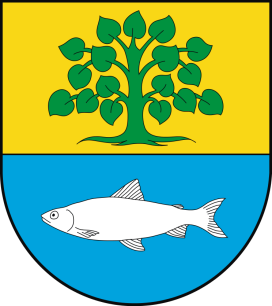 SPIS TREŚCIProjekt Nr   6/14UCHWAŁA Nr ...............Rady Gminy Kobylankaz dnia ....................w sprawie uchwalenia budżetu Gminy Kobylanka na rok 2015Na podstawie art. 18 ust. 2 pkt 4 ustawy z dnia 8 marca 1990 r. o samorządzie gminnym (Dz. U. z 2001 r. Nr 142, poz. 1591; z 2002 r. Dz. U. Nr 23, poz. 220, Nr 62,   poz. 558, Nr 113, poz. 984, Nr 153, poz. 1271, Nr 214, poz. 1806; z 2003 r. Nr 80, poz. 717,   Nr 162, poz.1568; z 2004 r., Nr 102, poz. 1055, Nr 116, poz. 1203, z 2005 r. Nr 172, poz.1441,    z 2006 r. Nr 17, poz.128, Nr 146, poz. 1055 i Nr 181, poz. 1337 oraz z 2007 r. Nr 48, poz. 327,   Nr 138, poz. 974 i Nr 173, poz. 1218; z 2008 r. Nr 180, poz. 1111 i Nr 223, poz.1458; z 2009 roku Nr 52 poz.420 i Nr 157, poz.1241 oraz z 2010 r. Nr 28 poz.142 i 146, Nr 40, poz.230 i Nr 106, poz.675) Rada Gminy Kobylanka uchwala, co następuje:§1. Ustala się dochody budżetu (Załącznik Nr 1) w kwocie                                       	-             19.466.743	 zł,
z tego:dochody bieżące	-	18.933.717 zł,dochody majątkowe	-	533.026 zł.§2. Ustala się wydatki budżetu (Załącznik Nr 2) w kwocie	-	18.009.944 zł,
z tego:wydatki bieżące	-	15.419.052 zł,wydatki majątkowe	-	2.590.892 zł.§3. Ustala się planowaną nadwyżkę budżetu w kwocie,                                         -                1.456.799zł która zostanie przeznaczona na:1) spłatę rat kredytów w kwocie                                                                                        -                   286.799	 zł,2) spłatę rat pożyczek w kwocie                                                                                        -                   370.000 zł3) wykup papierów wartościowych w kwocie                                                                 -                   800.000 zł§4. Ustala się przychody i rozchody budżetu (Załącznik Nr 3) 
w kwotach:                        1)przychody                                                                                                                         -                             0 zł 2)rozchody                                                                                                                           -               1.456.799 zł§5. W budżecie tworzy się rezerwy:ogólną w kwocie	-	19.000 zł,celowe w kwocie	-	41.960 zł,z przeznaczeniem na:      - realizację zadań z zakresu zarządzania kryzysowego	-	41.960 zł,   §6. 1. Dochody i wydatki związane z realizacją: - zadań z zakresu administracji rządowej i innych zleconych jednostce samorządu       terytorialnego odrębnymi ustawami, zgodnie z załącznikiem Nr 4,                                           §7. 1.Ustala się wydatki jednostek pomocniczych (Załącznik Nr 5)
w kwocie	-	62.100 zł,
z tego:w ramach funduszu sołeckiego	-	- zł,w ramach pozostałych wydatków	-	62.100 zł.§8. 1.Ustala się dochody w kwocie	-	70.000 zł,z tytułu wydawania zezwoleń na sprzedaż napojów alkoholowych.2. Ustala się wydatki w kwocie	-	75.000 zł,na realizację zadań określonych w gminnym programie profilaktyki i rozwiązywania problemów alkoholowych.3. Ustala się wydatki w kwocie	-	3.500 zł,na realizację zadań określonych w gminnym programie przeciwdziałania narkomanii.§9. Ustala się limity zobowiązań z tytułu zaciąganych kredytów i pożyczek oraz emitowanych papierów wartościowych na:pokrycie występującego w ciągu roku przejściowego deficytu budżetu jednostki samorządu terytorialnego, do kwoty	-	1.500.000 zł,§10. Upoważnia się Wójta do zaciągania kredytów i pożyczek oraz emitowania papierów wartościowych, o których mowa w §9 , do wysokości kwot w nich określonych.§11. Ustala się dotacje:dla jednostek sektora finansów publicznych:                                                              -                  638.700 złpodmiotowe (Załącznik Nr 6)  w kwocie	                                                               -                  300.000 zł,celowe na zadania własne (Załącznik Nr 7) w kwocie	  -	338.700 zł,dla jednostek spoza sektora finansów publicznych:                                                   -                 455.000 złcelowe  (Załącznik Nr 8) w kwocie                                                                        -                 205.000 zł,	podmiotowe(Załącznik Nr 9)  w kwocie                                                             -	  	250.000 zł.§12. Upoważnia się Wójta do:dokonywania zmian w planie wydatków:na uposażenia i wynagrodzenia ze stosunku pracy,majątkowych,z wyłączeniem przeniesień wydatków między działami,przekazania niektórych uprawnień do dokonywania przeniesień planowanych wydatków innym jednostkom organizacyjnym Gminy;do zaciągania zobowiązań z tytułu umów, których realizacja w roku budżetowym i w latach następnych jest niezbędna do zapewnienia ciągłości działania jednostki i z których wynikające płatności wykraczają poza rok budżetowy;przekazania uprawnień innym jednostkom organizacyjnym do zaciągania zobowiązań z tytułu umów, których realizacja w roku budżetowym i w latach następnych jest niezbędna do zapewnienia ciągłości działania jednostki i z których wynikające płatności wykraczają poza rok budżetowy.§13. Uchwała wchodzi w życie z dniem 1 stycznia 2015 roku i podlega ogłoszeniu w Dzienniku Urzędowym Województwa Zachodniopomorskiego oraz na tablicy ogłoszeń Urzędu Gminy Kobylanka.Przewodniczący  Rady GminyGrzegorz Kłoszałącznik Nr 2 do projektu uchwały Nr   /14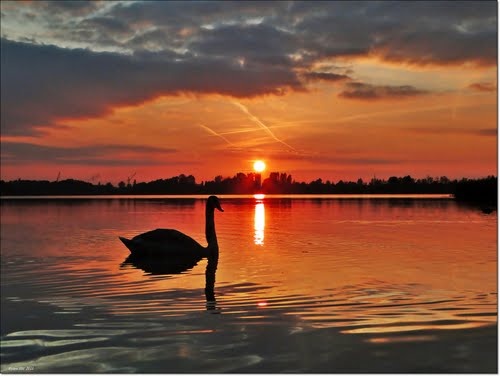 Uzasadnienie oraz materiały informacyjneUZASADNIENIE PROJEKTU BUDŻETURAMOWE PODSTAWY TWORZENIA BUDŻETUBudżet Gminy Kobylanka na rok 2015 opracowany został zgodnie z przepisami uchwał                  Nr XLVI/311/10 Rady Gminy Kobylanka z dnia 24 czerwca 2010 r. w sprawie trybu prac nad projektem uchwały budżetowej oraz dokonywania zmian budżetu Gminy Kobylanka, na podstawie uchwały Nr XLVII/319/10 Rady Gminy Kobylanka z dnia 26 sierpnia 2010 r. (uchwała zmieniająca procedury), a także na podstawie Programu postępowania naprawczego w związku z niezachowaniem wskaźnika obsługi zadłużenia w roku 2015, o którym mowa w art. 243 ustawy     o finansach publicznych.Podstawami prawnymi dla opracowania rocznego planu dochodów i wydatków oraz przychodów i rozchodów są ponadto:ustawa z dnia 8 marca 1990 r. o samorządzie gminnym;ustawa z dnia 27 sierpnia 2009 r. o finansach publicznych;ustawa z dnia 13 listopada 2003 r. o dochodach jednostek samorządu terytorialnego;inne normy prawne, regulujące szczegółowo poszczególne zakresy działalności samorządu gminnego i Gminy Kobylanka.DOCHODY GMINYNa podstawie ustawy z dnia 13 listopada 2003 r. o dochodach jednostek samorządu terytorialnego, dochodami gminy są:dochody własne (wpływy z podatków, wpływy z opłat, dochody gminnych jednostek budżetowych, dochody z majątku, spadki, zapisy, darowizny, dochody  z grzywien i kar pieniężnych, 5% dochodów uzyskiwanych na rzecz budżetu państwa w związku z realizacją zadań z zakresu administracji rządowej, odsetki od pożyczek udzielonych, odsetki od nieterminowych płatności na rzecz gminy, odsetki od środków na rachunkach bankowych, dotacje z budżetów innych jednostek samorządu terytorialnego, inne dochody, udział we wpływach z podatku dochodowego od osób fizycznych od podatników zamieszkałych na obszarze gminy, udział we wpływach z podatku dochodowego od osób prawnych, od podatników posiadających siedzibę na obszarze gminy,subwencja ogólna (wyrównawcza, równoważąca, oświatowa),dotacje celowe z budżetu państwa.Dochodami jednostek samorządu terytorialnego mogą być:środki pochodzące ze źródeł zagranicznych niepodlegające zwrotowi,środki pochodzące z budżetu Unii Europejskiej,inne środki określone w odrębnych przepisach.WYDATKI GMINYWydatki publiczne mogą być ponoszone w kwotach ustalonych w uchwale budżetowej                              i planach finansowych jednostek realizujących budżet. Wydatki dokonywane są zgodnie                 z przepisami dokładnie je określającymi. Środki publiczne nie mogą być przeznaczane na finansowanie imiennie wymienionych wydatków. Powinny być dokonywane w sposób celowy        i oszczędny, z zachowaniem zasady uzyskiwania najlepszych efektów z danych nakładów, w sposób terminowy, z zachowaniem zasad dla zamówień publicznych. Do zadań gminy, zgodnie z którymi ustalane są wydatki budżetowe należą sprawy:ładu przestrzennego, gospodarki nieruchomościami, ochrony środowiska                                    i przyrody oraz gospodarki wodnej,gminnych dróg, ulic, mostów, placów oraz organizacji ruchu drogowego,wodociągów i zaopatrzenia w wodę, kanalizacji, usuwania i oczyszczania ścieków komunalnych, utrzymania czystości i porządku oraz urządzeń sanitarnych, wysypisk i unieszkodliwiania odpadów komunalnych, zaopatrzenia w energię elektryczną i cieplną oraz gaz,lokalnego transportu zbiorowego,ochrony zdrowia,pomocy społecznej, w tym ośrodków i zakładów opiekuńczych,gminnego budownictwa mieszkaniowego,edukacji publicznej,kultury, w tym bibliotek gminnych i innych instytucji kultury oraz ochrony zabytków i opieki nad zabytkami,kultury fizycznej i turystyki, w tym terenów rekreacyjnych i urządzeń sportowych,targowisk i hal targowych,zieleni gminnej i zadrzewień,cmentarzy gminnych,porządku publicznego i bezpieczeństwa obywateli oraz ochrony przeciwpożarowej i przeciwpowodziowej, w tym wyposażenia i utrzymania gminnego magazynu przeciwpowodziowego,utrzymania gminnych obiektów i urządzeń użyteczności publicznej oraz obiektów administracyjnych,polityki prorodzinnej, w tym zapewnienia kobietom w ciąży opieki socjalnej, medycznej i prawnej,wspierania i upowszechniania idei samorządowej,promocji gminy,współpracy z organizacjami pozarządowymi,współpracy ze społecznościami lokalnymi i regionalnymi innych państw. Gmina może również otrzymać zadania zlecone z mocy ustawy, jednak przy jednoczesnym zapewnieniu finansowania. Zadania własne gminy mogą być również realizowane w drodze porozumień pomiędzy jednostkami samorządu terytorialnego.Nowa ustawa o finansach publicznych ustanawia limit dofinansowania z budżetu państwa do zadań własnych realizowanych przez jednostki samorządu terytorialnego na poziomie nie wyższym niż 80% kosztów zadania.PLAN DOCHODÓW NA ROK 2015Plan dochodów budżetu na rok 2015 został opracowany na podstawie:Informacji Ministra Finansów przekazanej pismem znak ST3-4820/16/2014, z dnia                   13 października 2014r, w sprawie kwot subwencji i udziału w podatku PIT oraz wysokości rocznej wpłaty do budżetu państwa;Informacji Wojewody Zachodniopomorskiego przekazanej pismem znak FB.1.3110.23.2014   z dnia 24 października 2014 r. w sprawie wstępnego podziału dotacji celowych przekazanych z budżetu państwa dla gmin na zadania z zakresu administracji rządowej oraz na dofinansowanie realizacji zadań własnych gminy;Informacji Dyrektora Delegatury Krajowego Biura Wyborczego w Szczecinie przekazanej pismem znak DSZ-3101-286/14 z dnia 24 września 2014 r.   w sprawie wysokości dotacji na prowadzenie i aktualizację rejestru wyborców;Kalkulacji własnej dochodów gminy, przy uwzględnieniu stawek podatków                                   i opłat lokalnych, przyjętych na podstawie uchwał podatkowych i wykonania z lat ubiegłych:podatku od nieruchomości,podatku rolnego,podatku leśnego,podatku od środków transportowych,opłaty miejscowej,podatku od posiadania psów,opłaty administracyjnej,opłaty targowej.Przewidywanego wykonania budżetu w roku 2014;Wykonania budżetu z roku 2013;Projektów planów finansowych i wniosków jednostek oraz komórek organizacyjnych Urzędu;Prognozowanego wzrostu średniorocznego wskaźnika cen towarów i usług konsumpcyjnych  o 2,3% w 2015r.Po zebraniu wszelkich informacji dotyczących dochodów budżetu i ujęciu ich w planach finansowych jednostek, zaplanowano łączne dochody na rok 2015 w wysokości 19.466.743 zł. Składają się na tę kwotę:Dochody własne w kwocie 14.227.812 zł, stanowiące 73,09% dochodów ogółem. Struktura dochodów będących najważniejszym źródłem finansowania zadań, przedstawia się następująco:Spośród dochodów własnych najważniejszym źródłem finansowania zadań Gminy w roku przyszłym będzie podatek od nieruchomości w kwocie 5.780,3 tys. zł. Innymi najbardziej znaczącymi wpływami do budżetu powinny być również udziały we wpływach z podatku dochodowego od osób fizycznych 3.290,7 tys. zł, wpływy ze sprzedaży składników majątku 1.708,3 tys. zł , grzywny i mandaty 905,0 tys. zł oraz wpłaty mieszkańców z tytułu opłaty śmieciowej 767,0  tys. zł.Subwencja ogólna w kwocie 3.578.705 zł, tj. 18,38% dochodów ogółem, na którą składa się jedynie część oświatowa.Dotacje celowe z budżetu państwa na zadania zlecone z zakresu administracji rządowej              w kwocie 835.700 zł, tj. 4,29% dochodów ogółem:Największą grupą dotacji celowych na zadania zlecone stanowią kwoty sklasyfikowane  w dziale 852 – Pomoc społeczna łącznie 813.000 zł. Niemniej jednak należy zwrócić uwagę na dalszy spadek dotacji celowych na zadania zlecone w zakresie pomocy społecznej w porównaniu            latami ubiegłymi.Dotacje celowe z budżetu państwa na dofinansowanie zadań własnych                                         w kwocie 549.000 zł, tj. 2,82% dochodów ogółem:Dotacja w rozdziale 85213 przeznaczona jest na opłatę ubezpieczeń zdrowotnych za podopiecznych, pobierających świadczenia pieniężne z pomocy społecznej.                                                                                   W klasyfikacji 85214 i 85216 przekazane zostaną Gminie dotacje na wypłatę zasiłków dla osób objętych pomocą społeczną. Środki pochodzące z budżetu Unii Europejskiej oraz innych źródeł w kwocie  275.526 zł, tj. 1,42% dochodów ogółem:Dochody w roku 2015 w działach budżetuW strukturze dochodów budżetu w roku 2015 dominują dochody w dziale 756, zawierające dochody z tytułu podatków i opłat lokalnych. Natomiast w strukturze według źródeł wpływów, dominującą rolę stanowią dochody własne i subwencja oświatowa.Struktura dochodów budżetu w 2015 roku według źródełPLAN WYDATKÓW NA ROK 2015Plan wydatków budżetu na 2015 rok ustalony został na podstawie: Norm prawnych regulujących szczegółowo poszczególne zakresy działalności      samorządu gminnego i Gminy Kobylanka;Przewidywanego wykonania budżetu w roku 2014;Wykonania budżetu w roku 2013;Zgłoszonego przez jednostki organizacyjne Gminy oraz komórki Urzędu Gminy zapotrzebowania budżetowego;-    Programu postępowania naprawczego w związku z niezachowaniem przez gminę wskaźnika obsługi zadłużenia, o którym mowa w art. 243 ustawy o finansach publicznych.Wobec powyższego wydatki budżetowe na rok przyszły, zgodnie z programem naprawczym zostały ograniczone i zaplanowane w wysokości 18.009.944 zł.                         W poszczególnych rozdziałach klasyfikacji budżetowej podjęte na 2015 rok zadania przedstawiają się następująco:Dział 010 – Rolnictwo i łowiectwoRozdział 01008 – Melioracje wodne, kwota 5.000 zł, z przeznaczeniem na konserwację rowów.Rozdział 01030 – Izby rolnicze, kwota 8.500 zł, z przeznaczeniem na 2%-owy udział we wpływach z podatku rolnego, odprowadzany do Izby Rolniczej Województwa Zachodniopomorskiego.Dział 600 – Transport i łącznośćRozdział 60004 – Lokalny transport zbiorowy, kwota 246.500 zł, z przeznaczeniem na realizację porozumienia z Miastem Stargard Szczeciński w zakresie dofinansowania Miejskiego Zakładu Komunikacji celem zapewnienia połączenia autobusowego (linia „3”, „4” i „5”).Rozdział 60016 – Drogi publiczne gminne, kwota 222.500 zł, z przeznaczeniem na  remonty nawierzchni dróg w całej Gminie 115.500 zł, bieżące i zimowe utrzymanie dróg 60.000 zł, koszenie poboczy 30.000 zł, zakup piachu, asfaltu, klińca 17.000 zł; Dział 700 – Gospodarka mieszkaniowaRozdział 70005 – Gospodarka gruntami i nieruchomościami, kwota 845.760 zł,                                z przeznaczeniem na bieżące utrzymanie lokali komunalnych 16.000 zł, usługi geodezyjne, akty notarialne 50.000 zł, koszty wykonania operatów szacunkowych, ekspertyz i analiz 40.000 zł,  nabycie gruntów- w tym w drodze zamiany 315.000, koszty ubezpieczenia budynków 2.200 zł,  kary i odszkodowania za grunty przejęte pod drogę 30.000 zł, opłaty za wyłączenie gruntów z produkcji rolnej 25.000, koszty postępowania sądowego 5.000 zł , decyzje o warunkach zabudowy 70.000, wynagrodzenie komisji urbanistycznej 12.500 oraz spłatę wierzytelności 93.000, podatek rolny i od nieruchomości 187.060 zł.Dział 710 – Działalność usługowaRozdział 71004 – Plany zagospodarowania, kwota 100.000 zł.- z przeznaczeniem na plan zagospodarowania przestrzennego.Rozdział 71035 – Cmentarze,  kwota 56.800 zł, z przeznaczeniem na wywóz nieczystości kwotę 44.000 zł, energia elektryczną 1.000 zł, remonty i bieżące utrzymanie  1.300 zł, wynagrodzenie obsługi 10.500, Dział 750 – Administracja publicznaRozdział 75011 – Urzędy wojewódzkie, kwota 59.427 zł, z przeznaczeniem na wynagrodzenia, ubezpieczenia społeczne pracowników wypełniających obowiązki w zakresie zadań zleconych przez wojewodę 54.577 zł,  pozostałe wydatki w zakresie zadań wojewody  4.850 zł;Rozdział 75022 – Rady gmin (miast i miast na prawach powiatu), kwota 87.920 zł,                          z przeznaczeniem na diety i ryczałty radnych (83.520 zł),   wydatki rzeczowe Rady Gminy             i podróże służbowe(4.400 zł).Rozdział 75023 – Urzędy gmin (miast i miast na prawach powiatu), kwota 2.581.473 zł,                             z przeznaczeniem na koszty osobowe (wynagrodzenia, ZUS, pochodne, nagrody jubileuszowe, PFRON,   w wysokości 1.585.995 zł, ZFSS 45.000, umowy zlecenia 16.000 zł,  energia elektryczna i woda 60.000 zł, wydatki na umowy zlecenia w zakresie BHP i usług konserwatora oraz obsługa prawna 39.000 zł, zakup materiałów i wyposażenia 48.505, usługi remontowe 17.000, pozostałe usługi w  tym prowizje bankowe i opłaty pocztowe 269.305 zł, spłata wierzytelności 391.000, ryczałty i podróże służbowe 16.000 zł, szkolenia 15.000 zł,  usługi telekomunikacyjne                       i internetowe 27.500 zł,  licencje oprogramowania 28.568 zł, prenumerata i zakup książek 3.500 zł, LEX- 11.000 zł,  obsługa sekretariatu 8.100 zł.Rozdział 75075 – Promocja jednostek samorządu terytorialnego, kwota 18.000 zł,                           z przeznaczeniem na składki w związkach i stowarzyszeniach;Rozdział 75095 – Pozostała działalność, kwota  93.376 zł, w tym 5.000 zł, z  przeznaczeniem na wynagrodzenie inkasentów,  wydatki sołectw 62.100 zł, koszty postępowania komorniczego i sądowego w zakresie podatków i opłat oraz koszty biegłego  26.276 zł;Dział 751 – Urzędy naczelnych organów władzy państwowej, kontroli i ochrony prawa oraz sądownictwaRozdział 75101 – Urzędy naczelnych organów władzy państwowej, kontroli i ochrony prawa, kwota 900 zł, z przeznaczeniem na koszty prowadzenia  i aktualizacji rejestru wyborców.Dział 754 – Bezpieczeństwo publiczne i ochrona przeciwpożarowaRozdział 75405 – Komendy powiatowe Policji, kwota 10.000 zł, z przeznaczeniem na dotację na Fundusz Wsparcia Policji jako rekompensata pieniężna za czas służby przekraczający normy dla policjantów pełniących służbę na rzecz Komendy Powiatowej Policji w Stargardzie Szczecińskim .Rozdział 75412 – Ochotnicze straże pożarne, kwota 116.500 zł, z przeznaczeniem na dotacje na realizację zadań przez OSP (110.000 zł), w tym również na ratownictwo wodne,  koszty zarządu 2.500 zł oraz ubezpieczenie członków OSP 4.000 zł.Rozdział 75416 – Straż gminna, kwota 439.540 zł, z przeznaczeniem na funkcjonowanie straży gminnej, z tego koszty osobowe i wynagrodzenia – 147.546 zł, koszty związane z pomiarem prędkości na drogach gminnych  240.794 zł, zakup materiałów i wyposażenia 24.200, koszty związane z utrzymaniem pomieszczeń i pojazdu Straży Gminnej 20.300 zł, koszty postępowania sądowego,  koszty postępowania sądowego 4.500, ubezpieczenie pojazdu 2.200 zł;Rozdział 75421 – Zarządzanie kryzysowe, kwota 1.000 zł z przeznaczeniem na sporządzanie map do planów zarządzania kryzysowego. Rozdział 75495 – Pozostała działalność, kwota  25.000 zł, z przeznaczeniem na funkcjonowanie Miedwiańskiego Centrum Wodnego, wynagrodzenia i pochodne 25.000 zł;Dział 757 – Obsługa długu publicznegoRozdział 75702 – Obsługa papierów wartościowych, kredytów i pożyczek jednostek samorządu terytorialnego, kwota 645.880 zł, z przeznaczeniem na spłatę odsetek od wierzytelności, obligacji, pożyczek i kredytów zaciągniętych na realizację inwestycji gminnych;Dział 758 – Różne rozliczeniaRozdział  75814 – Różne rozliczenia finansowe , kwota 399.044 zł, z przeznaczeniem na zwrot nienależnie otrzymanej kwoty z tytułu udziałów we wpływach z podatku dochodowego od osób prawnych do Zachodniopomorskiego oraz zwrot nadpłat podatków lokalnych dla mieszkańców kwota 12.000 zł; Rozdział 75818 – Rezerwy ogólne i celowe, kwota 60.960 zł, z przeznaczeniem na nieprzewidziane wydatki w roku 2015, w tym rezerwa na zarządzanie kryzysowe –     41.960 zł.Rozdział 75831 – Część równoważąca subwencji ogólnej dla gmin, kwota 3.865 zł,                              z  przeznaczeniem na obowiązkową wpłatę do budżetu państwa.Dział 801 – Oświata i wychowanieRozdział 80101 – Szkoły podstawowe, kwota 3.271.993 zł, z przeznaczeniem  na wynagrodzenia            i pochodne w trzech szkołach podstawowych  kwota 2.610.954 zł, ZFSS 131.815 zł   zakup energii  152.320 zł, dodatki wiejskie i mieszkaniowe 172.588 zł, pomoce dydaktyczne 9.000, zakup materiałów i wyposażenia 53.000 zł, szkolenia 3.500 zł, stypendia dla uczniów 3.000 zł, usługi remontowe 55.000 zł  oraz pozostałe wydatki związane z bieżącym funkcjonowaniem placówek (ubezpieczenie budynków, usługi telekomunikacyjne, dostęp do sieci Internet, usługi zdrowotne, podróże służbowe), kwotę 80.814 zł.Rozdział 80103 – Oddziały przedszkolne w szkołach podstawowych, kwota 266.424 zł,   przeznaczeniem na wynagrodzenia i pochodne w trzech szkołach podstawowych  kwotę 229.069 zł, dodatki wiejskie i mieszkaniowe kwotę 17.842 zł, odpis na ZFSS 9.033 zł, energia elektryczna  10.480;Rozdział 80104 – Przedszkola, kwota 250.000 zł, z przeznaczeniem na dotację podmiotową dla dwóch przedszkoli niepublicznych;Rozdział 80110 – Gimnazja, kwota 855.494 zł, z przeznaczeniem na bieżące funkcjonowanie Gimnazjum w Reptowie, w tym wynagrodzenia i pochodne 701.363 zł, dodatki wiejskie                            i mieszkaniowe 49.980 zł, odpis na ZFSS 36.991 zł, energia 45.600, zakupy 4.500 oraz 1.500 stypendia dla uczniów i badania lekarskie 1.000 zł.Rozdział 80113 – Dowożenie uczniów do szkół, kwota 255.917 zł, z przeznaczeniem na wynagrodzenia kierowców i koszty osobowe pracowników obsługi dowozów szkolnych kwota 99.869 zł, opłaty i podatki od środków transportowych 11.048 zł, zakup paliwa 35.000 zł, bilety 100.000 zł, oraz bieżące naprawy i utrzymanie transportu 10.000 zł.Rozdział 80146 – Dokształcanie i doskonalenie nauczycieli, kwota 17.550 zł,  z przeznaczeniem na dofinansowanie kursów i studiów dla nauczycieli.Rozdział 80195 – Pozostała działalność, kwota 10.300 zł, z przeznaczeniem na nagrody Wójta dla najlepszych uczniów kwota 2.800 zł,  zakup statuetek i upominków 5.000, komisje egzaminacyjne 2.000 zł oraz wykonanie dyplomów 500 zł.Kształtowanie się wydatków w rozdziałach klasyfikacji budżetowej w poszczególnych placówkach oświatowychSubwencja w zestawieniu z wydatkami  w dziale 801 – Oświata i wychowanieDział 851 – Ochrona zdrowiaRozdział 85153 – Zwalczanie narkomanii, kwota 3.500 zł, z przeznaczeniem na profilaktykę uzależnień.Rozdział 85154 – Przeciwdziałanie alkoholizmowi, kwota 75.000 zł, z przeznaczeniem na  program przeciwdziałania alkoholizmowi, organizację ferii i wakacji dla dzieci i młodzieży z rodzin patologicznych, funkcjonowanie świetlic środowiskowych.Rozdział 85195 – Pozostała działalność – „Tydzień walki z rakiem” – 500 zł.Dział 852 – Pomoc społecznaRozdział 85202 – Domy pomocy społecznej, kwota 79.000 zł, z przeznaczeniem na koszty pobytu podopiecznych w domach pomocy społecznej.Rozdział 85206 – Wspieranie rodziny –  kwota 47.783 zł z tego na wynagrodzenie i pochodne asystenta rodziny 33.833, szkolenia 400 zł, świadczenia społeczne 12.000, pozostałe wydatki 1.550 zł;Rozdział 85212 – Świadczenia rodzinne, świadczenia z funduszu alimentacyjnego oraz składki na ubezpieczenia emerytalne i rentowe z ubezpieczenia społecznego, kwota 928.536 zł,                             z przeznaczeniem na realizację wypłat świadczeń rodzinnych i organizację systemu. Rozdział 85213 – Składki na ubezpieczenie zdrowotne opłacane za osoby pobierające niektóre świadczenia z pomocy społecznej, niektóre świadczenia rodzinne oraz za osoby uczestniczące w zajęciach w centrum integracji społecznej, kwota 20.000 zł. Środki pochodzą częściowo         z dotacji Wojewody.Rozdział 85214 – Zasiłki i pomoc w naturze oraz składki na ubezpieczenia emerytalne                     i rentowe, kwota 178.000 zł, z przeznaczeniem na wypłatę obligatoryjnych zasiłków oraz składki na ubezpieczenia społeczne; Rozdział 85215 – Dodatki mieszkaniowe, kwota 4.986 zł, z przeznaczeniem na wypłatę dodatków mieszkaniowych.Rozdział 85216 – Zasiłki stałe, kwota 129.000 zł, na wypłatę pomocy pieniężnej dla potrzebujących.Rozdział 85219 – Ośrodki pomocy społecznej, kwota 323.489 zł, z przeznaczeniem na koszty osobowe pracowników GOPS  kwota 296.147 zł oraz bieżące utrzymanie ośrodka kwota    27.342 zł;Rozdział 85295 – Pozostała działalność, kwota 88.500 zł, z przeznaczeniem  na świadczenia społeczne pracowników wykonujących prace  społecznie użyteczne kwotę  38.500 oraz dożywianie dzieci   w szkołach, „Pomoc państwa w zakresie dożywiania”  kwotę 50.000 zł.Dział 853 -  Pozostałe zadania w zakresie polityki społecznejRozdział 85395 – Pozostała działalność, kwota 250.000 zł, w tym koszty projektu „Myślę, liczę działam” realizowanego w placówkach oświatowych;Dział 854 – Edukacyjna opieka wychowawczaRozdział 85401 – Świetlice szkolne, kwota 258.889 zł, z przeznaczeniem na wynagrodzenia            i pochodne kwota 245.049 zł oraz dodatki wiejskie i mieszkaniowe 13.840 zł;Rozdział 85415 – Pomoc materialna dla uczniów, kwota 14.050 zł, z przeznaczeniem na zasiłki szkolne  oraz stypendia dla uczniów;Rozdział 85446 – Dokształcanie i doskonalenie nauczycieli, kwota 1.931 zł, z przeznaczeniem na dofinansowanie kursów i studiów dla nauczycieli.Rozdział 85495 – Pozostała działalność, kwota 125.000 zł, z przeznaczeniem na zwrot kosztów dotacji w zakresie wychowania przedszkolnego 85.000 zł, dotacja na edukacyjną opiekę wychowawczą dla Stowarzyszenia Rozwoju Wsi Reptowo– 40.000 zł.Dział 900 – Gospodarka komunalna i ochrona środowiskaRozdział 90002 – Gospodarka odpadami, kwota  1.137.239 zł  z przeznaczeniem za wywóz odpadów komunalnych i selektywnych od mieszkańców Gminy Kobylanka  970.000 zł, wynagrodzenia i pochodne pracowników obsługujących gospodarkę odpadami kwota 144.739 zł, szkolenia 3.500 zł, delegacje 4.000 zł, obsługę rachunku bankowego 12.000 zł, utrzymanie punktu gminnego zbiórki odpadów kwota 3.000 zł.Rozdział 90015 – Oświetlenie ulic, placów i dróg, kwota 310.000 zł,  z przeznaczeniem na zakup energii oraz remonty i modernizację oświetlenia ulicznego.Rozdział 90095 – Pozostała działalność, kwota 2.434.566 zł, z przeznaczeniem na bieżące utrzymanie majątku komunalnego – 70.000 zł, wynagrodzenia pracowników komunalnych 142.084 zł, podróże służbowe 2.310 zł, opłata za zajęcie pasa drogowego 200.000 zł,  umowy zlecenia (promenada, wynagrodzenie pełnomocnika  ds. „Ochrona wód j. Miedwie…”) 22.000 zł, przyłącze elektroenergetyczne świetlica Rekowo 4.000 zł, zarządzanie nieruchomością ( teren OSIR, tłocznie ścieków) 59.760 zł, projekt „Przeciwdziałanie wykluczeniu cyfrowemu – Internet dla mieszkańców Gminy Kobylanka 50.000 zł,  zakup materiałów na potrzeby promenady  40.000 zł, energia na promenadzie 50.000 zł, remonty 60.000 zł, ubezpieczenie majątku komunalnego 10.000 zł, utrzymanie plaży 10.000 zł, wywóz odpadów z obiektów gminnych 80.360 zł, dotacja na schronisko  dla zwierząt 7.200 zł,  wycinka drzew 18.000 zł, utylizacja  padłych zwierząt 2.500 zł, likwidacja dzikich wysypisk odpadów 30.000 zł, opłaty za korzystanie ze środowiska 2.000 zł, zapobieganie bezdomności zwierząt 10.000 zł,  odszkodowania za straty w narybku 18.000 zł, dostęp do systemu e-Gmina 2.460 zł, spłata wierzytelności 115.000 zł, inwestycje gminne 1.428.892 zł ( opisane poniżej).Dział 921 – Kultura i ochrona dziedzictwa narodowegoRozdział 92109 – Domy i ośrodki kultury, świetlice i kluby, kwota 507.600 zł, z przeznaczeniem na dotację dla Gminnego Ośrodka Kultury w Kobylance 255.000 zł, bieżące utrzymanie świetlic wiejskich 78.500 zł, usługi remontowe 10.000 zł, ubezpieczenie majątkowe 2.000 zł, wywóz nieczystości 7.800 zł,  usługi telekomunikacyjne i internetowe 3.300 zł, spłata wierzytelności 148.000 zł, ubezpieczenie 3 .000 zł.Rozdział 92116 – Biblioteki, kwota 46.550 zł, z przeznaczeniem na dotację dla Gminnej Biblioteki Publicznej w Kobylance  45.000 zł oraz opłaty telekomunikacyjne1.550 zł .Dział 926 – Kultura fizyczna i sportRozdział 92601 – Obiekty sportowe kwota 25.600 zł, (boisko ORLIK) z przeznaczeniem na  wynagrodzenia 15.500 zł, oraz bieżące opłaty  - 10.100 zł.Rozdział 92695 – Pozostała działalność, kwota 63.600 zł, z przeznaczeniem 55.000 zł na dotacje dla stowarzyszeń sportowych w Gminie Kobylanka, organizacja imprez 3.500 zł wywóz nieczystości 800 zł oraz na bieżące utrzymanie boiska w Kobylance 4.300 zł.W strukturze wg kierunków, największą pozycję stanowić będą w 2015 roku: -  wynagrodzenia i pochodne od wynagrodzeń – 34 % wydatków ogółem -  wydatki bieżące  - 31 % wydatków ogółem -  wydatki inwestycyjne -  14 % wydatków Struktura wydatków w 2015r. wg kierunków Wydatki w 2015 roku w działach budżetuNajwiększe wydatki w roku 2015, poniesione zostaną w kolejności na:- oświatę   - 4.927.678 tys.zł- gospodarkę komunalną i ochronę środowiska  -  3.881.805 tys.zł- administrację publiczną  -  2.840.196 tys.złNADWYŻKA BUDŻETOWANadwyżka budżetowa w wysokości 1.456.799 zł  przeznaczona zostanie na spłatę wcześniej zaciągniętych zobowiązań. ROZCHODY BUDZETUPrzewiduje się rozchody budżetu w kwocie 1.864.521 zł , w tym 370.000 zł na jako spłaty pożyczek zaciągniętych w Wojewódzkim Funduszu Ochrony Środowiska i Gospodarki Wodnej,        800.000 zł  jako wykup obligacji oraz spłatę wcześniej zaciągniętych kredytów bankowych         w wysokości  286.799 zł. Przedsięwzięcia inwestycyjne w 2015r.                                                                                                                            w złotychPROGNOZOWANE WSKAŹNIKI DOTYCZĄCE ZADŁUŻENIAWójt Gminy Kobylanka                                                                                                                              Andrzej KaszubskiUchwała w sprawie uchwalenia budżetu Gminy Kobylanka na rok 20153Załącznik 1 – dochody budżetu5Załącznik 2 – wydatki budżetu12Załącznik 3 – przychody i rozchody15Załącznik 4 – dochody i wydatki związane z realizacją zadań z zakresu administracji rządowej16Załącznik 5 – wydatki jednostek pomocniczych17Załącznik 6 – dotacje podmiotowe dla jednostek sektora finansów publicznych18Załącznik 7 – dotacje celowe dla podmiotów sektora finansów publicznych18Załącznik 8 – dotacje celowe dla podmiotów spoza sektora finansów publicznych19Załącznik 9 – dotacje podmiotowe dla podmiotów spoza sektora finansów publicznych19Uzasadnienie oraz materiały informacyjne20Ramowe podstawy tworzenia budżetu21Dochody gminy21Wydatki gminy21Plan dochodów na rok 201522Plan wydatków na rok 201527Nadwyżka budżetowa33Przychody i rozchody33Przedsięwzięcia inwestycyjne33Prognozowane wskaźniki dotyczące zadłużenia34Materiały informacyjne35                                                                                          załącznik Nr 1 do projektu uchwały Nr   /14                                                                                          załącznik Nr 1 do projektu uchwały Nr   /14                                                                                          załącznik Nr 1 do projektu uchwały Nr   /14                                                                                          załącznik Nr 1 do projektu uchwały Nr   /14                                                                                          załącznik Nr 1 do projektu uchwały Nr   /14                                                                                          załącznik Nr 1 do projektu uchwały Nr   /14                                                                                          załącznik Nr 1 do projektu uchwały Nr   /14                                                                                          załącznik Nr 1 do projektu uchwały Nr   /14                                                                                          załącznik Nr 1 do projektu uchwały Nr   /14                                                 Dochody budżetu Gminy Kobylanka w 2015r.                                                  Dochody budżetu Gminy Kobylanka w 2015r.                                                  Dochody budżetu Gminy Kobylanka w 2015r.                                                  Dochody budżetu Gminy Kobylanka w 2015r.                                                  Dochody budżetu Gminy Kobylanka w 2015r.                                                  Dochody budżetu Gminy Kobylanka w 2015r.                                                  Dochody budżetu Gminy Kobylanka w 2015r.                                                  Dochody budżetu Gminy Kobylanka w 2015r.                                                  Dochody budżetu Gminy Kobylanka w 2015r. DziałRozdział§NazwaNazwaNazwaPlan ogółemPlan ogółem12344455bieżącebieżącebieżącebieżącebieżącebieżącebieżącebieżące700Gospodarka mieszkaniowaGospodarka mieszkaniowaGospodarka mieszkaniowa133 200,00133 200,00w tym z tytułu dotacji i środków na finansowanie wydatków na realizację zadań finansowanych z udziałem środków, o których mowa w art. 5 ust. 1 pkt 2 i 3 w tym z tytułu dotacji i środków na finansowanie wydatków na realizację zadań finansowanych z udziałem środków, o których mowa w art. 5 ust. 1 pkt 2 i 3 w tym z tytułu dotacji i środków na finansowanie wydatków na realizację zadań finansowanych z udziałem środków, o których mowa w art. 5 ust. 1 pkt 2 i 3 0,000,0070005Gospodarka gruntami i nieruchomościamiGospodarka gruntami i nieruchomościamiGospodarka gruntami i nieruchomościami133 200,00133 200,00w tym z tytułu dotacji i środków na finansowanie wydatków na realizację zadań finansowanych z udziałem środków, o których mowa w art. 5 ust. 1 pkt 2 i 3 w tym z tytułu dotacji i środków na finansowanie wydatków na realizację zadań finansowanych z udziałem środków, o których mowa w art. 5 ust. 1 pkt 2 i 3 w tym z tytułu dotacji i środków na finansowanie wydatków na realizację zadań finansowanych z udziałem środków, o których mowa w art. 5 ust. 1 pkt 2 i 3 0,000,000470Wpływy z opłat za trwały zarząd, użytkowanie, służebność i użytkowanie wieczyste nieruchomościWpływy z opłat za trwały zarząd, użytkowanie, służebność i użytkowanie wieczyste nieruchomościWpływy z opłat za trwały zarząd, użytkowanie, służebność i użytkowanie wieczyste nieruchomości20 000,0020 000,000690Wpływy z różnych opłatWpływy z różnych opłatWpływy z różnych opłat3 200,003 200,000750Dochody z najmu i dzierżawy składników majątkowych Skarbu Państwa, jednostek samorządu terytorialnego lub innych jednostek zaliczanych do sektora finansów publicznych oraz innych umów o podobnym charakterzeDochody z najmu i dzierżawy składników majątkowych Skarbu Państwa, jednostek samorządu terytorialnego lub innych jednostek zaliczanych do sektora finansów publicznych oraz innych umów o podobnym charakterzeDochody z najmu i dzierżawy składników majątkowych Skarbu Państwa, jednostek samorządu terytorialnego lub innych jednostek zaliczanych do sektora finansów publicznych oraz innych umów o podobnym charakterze98 000,0098 000,000920Pozostałe odsetkiPozostałe odsetkiPozostałe odsetki12 000,0012 000,00710Działalność usługowaDziałalność usługowaDziałalność usługowa6 000,006 000,00w tym z tytułu dotacji i środków na finansowanie wydatków na realizację zadań finansowanych z udziałem środków, o których mowa w art. 5 ust. 1 pkt 2 i 3 w tym z tytułu dotacji i środków na finansowanie wydatków na realizację zadań finansowanych z udziałem środków, o których mowa w art. 5 ust. 1 pkt 2 i 3 w tym z tytułu dotacji i środków na finansowanie wydatków na realizację zadań finansowanych z udziałem środków, o których mowa w art. 5 ust. 1 pkt 2 i 3 0,000,0071035CmentarzeCmentarzeCmentarze6 000,006 000,00w tym z tytułu dotacji i środków na finansowanie wydatków na realizację zadań finansowanych z udziałem środków, o których mowa w art. 5 ust. 1 pkt 2 i 3 w tym z tytułu dotacji i środków na finansowanie wydatków na realizację zadań finansowanych z udziałem środków, o których mowa w art. 5 ust. 1 pkt 2 i 3 w tym z tytułu dotacji i środków na finansowanie wydatków na realizację zadań finansowanych z udziałem środków, o których mowa w art. 5 ust. 1 pkt 2 i 3 0,000,000830Wpływy z usługWpływy z usługWpływy z usług6 000,006 000,00750Administracja publicznaAdministracja publicznaAdministracja publiczna62 490,0062 490,00w tym z tytułu dotacji i środków na finansowanie wydatków na realizację zadań finansowanych z udziałem środków, o których mowa w art. 5 ust. 1 pkt 2 i 3 w tym z tytułu dotacji i środków na finansowanie wydatków na realizację zadań finansowanych z udziałem środków, o których mowa w art. 5 ust. 1 pkt 2 i 3 w tym z tytułu dotacji i środków na finansowanie wydatków na realizację zadań finansowanych z udziałem środków, o których mowa w art. 5 ust. 1 pkt 2 i 3 0,000,0075011Urzędy wojewódzkieUrzędy wojewódzkieUrzędy wojewódzkie21 800,0021 800,00w tym z tytułu dotacji i środków na finansowanie wydatków na realizację zadań finansowanych z udziałem środków, o których mowa w art. 5 ust. 1 pkt 2 i 3 w tym z tytułu dotacji i środków na finansowanie wydatków na realizację zadań finansowanych z udziałem środków, o których mowa w art. 5 ust. 1 pkt 2 i 3 w tym z tytułu dotacji i środków na finansowanie wydatków na realizację zadań finansowanych z udziałem środków, o których mowa w art. 5 ust. 1 pkt 2 i 3 0,000,002010Dotacje celowe otrzymane z budżetu państwa na realizację zadań bieżących z zakresu administracji rządowej oraz innych zadań zleconych gminie (związkom gmin) ustawamiDotacje celowe otrzymane z budżetu państwa na realizację zadań bieżących z zakresu administracji rządowej oraz innych zadań zleconych gminie (związkom gmin) ustawamiDotacje celowe otrzymane z budżetu państwa na realizację zadań bieżących z zakresu administracji rządowej oraz innych zadań zleconych gminie (związkom gmin) ustawami21 800,0021 800,0075023Urzędy gmin (miast i miast na prawach powiatu)Urzędy gmin (miast i miast na prawach powiatu)Urzędy gmin (miast i miast na prawach powiatu)40 690,0040 690,00w tym z tytułu dotacji i środków na finansowanie wydatków na realizację zadań finansowanych z udziałem środków, o których mowa w art. 5 ust. 1 pkt 2 i 3 w tym z tytułu dotacji i środków na finansowanie wydatków na realizację zadań finansowanych z udziałem środków, o których mowa w art. 5 ust. 1 pkt 2 i 3 w tym z tytułu dotacji i środków na finansowanie wydatków na realizację zadań finansowanych z udziałem środków, o których mowa w art. 5 ust. 1 pkt 2 i 3 0,000,000830Wpływy z usługWpływy z usługWpływy z usług3 000,003 000,000970Wpływy z różnych dochodówWpływy z różnych dochodówWpływy z różnych dochodów37 690,0037 690,00751Urzędy naczelnych organów władzy państwowej, kontroli i ochrony prawa oraz sądownictwaUrzędy naczelnych organów władzy państwowej, kontroli i ochrony prawa oraz sądownictwaUrzędy naczelnych organów władzy państwowej, kontroli i ochrony prawa oraz sądownictwa900,00900,00w tym z tytułu dotacji i środków na finansowanie wydatków na realizację zadań finansowanych z udziałem środków, o których mowa w art. 5 ust. 1 pkt 2 i 3 w tym z tytułu dotacji i środków na finansowanie wydatków na realizację zadań finansowanych z udziałem środków, o których mowa w art. 5 ust. 1 pkt 2 i 3 w tym z tytułu dotacji i środków na finansowanie wydatków na realizację zadań finansowanych z udziałem środków, o których mowa w art. 5 ust. 1 pkt 2 i 3 0,000,0075101Urzędy naczelnych organów władzy państwowej, kontroli i ochrony prawaUrzędy naczelnych organów władzy państwowej, kontroli i ochrony prawaUrzędy naczelnych organów władzy państwowej, kontroli i ochrony prawa900,00900,00w tym z tytułu dotacji i środków na finansowanie wydatków na realizację zadań finansowanych z udziałem środków, o których mowa w art. 5 ust. 1 pkt 2 i 3 w tym z tytułu dotacji i środków na finansowanie wydatków na realizację zadań finansowanych z udziałem środków, o których mowa w art. 5 ust. 1 pkt 2 i 3 w tym z tytułu dotacji i środków na finansowanie wydatków na realizację zadań finansowanych z udziałem środków, o których mowa w art. 5 ust. 1 pkt 2 i 3 0,000,002010Dotacje celowe otrzymane z budżetu państwa na realizację zadań bieżących z zakresu administracji rządowej oraz innych zadań zleconych gminie (związkom gmin) ustawamiDotacje celowe otrzymane z budżetu państwa na realizację zadań bieżących z zakresu administracji rządowej oraz innych zadań zleconych gminie (związkom gmin) ustawamiDotacje celowe otrzymane z budżetu państwa na realizację zadań bieżących z zakresu administracji rządowej oraz innych zadań zleconych gminie (związkom gmin) ustawami900,00900,00754Bezpieczeństwo publiczne i ochrona przeciwpożarowaBezpieczeństwo publiczne i ochrona przeciwpożarowaBezpieczeństwo publiczne i ochrona przeciwpożarowa653 850,00653 850,00w tym z tytułu dotacji i środków na finansowanie wydatków na realizację zadań finansowanych z udziałem środków, o których mowa w art. 5 ust. 1 pkt 2 i 3 w tym z tytułu dotacji i środków na finansowanie wydatków na realizację zadań finansowanych z udziałem środków, o których mowa w art. 5 ust. 1 pkt 2 i 3 w tym z tytułu dotacji i środków na finansowanie wydatków na realizację zadań finansowanych z udziałem środków, o których mowa w art. 5 ust. 1 pkt 2 i 3 0,000,0075412Ochotnicze straże pożarneOchotnicze straże pożarneOchotnicze straże pożarne3 500,003 500,00w tym z tytułu dotacji i środków na finansowanie wydatków na realizację zadań finansowanych z udziałem środków, o których mowa w art. 5 ust. 1 pkt 2 i 3 w tym z tytułu dotacji i środków na finansowanie wydatków na realizację zadań finansowanych z udziałem środków, o których mowa w art. 5 ust. 1 pkt 2 i 3 w tym z tytułu dotacji i środków na finansowanie wydatków na realizację zadań finansowanych z udziałem środków, o których mowa w art. 5 ust. 1 pkt 2 i 3 0,000,000970Wpływy z różnych dochodówWpływy z różnych dochodówWpływy z różnych dochodów3 500,003 500,0075416Straż gminna (miejska)Straż gminna (miejska)Straż gminna (miejska)650 350,00650 350,00w tym z tytułu dotacji i środków na finansowanie wydatków na realizację zadań finansowanych z udziałem środków, o których mowa w art. 5 ust. 1 pkt 2 i 3 w tym z tytułu dotacji i środków na finansowanie wydatków na realizację zadań finansowanych z udziałem środków, o których mowa w art. 5 ust. 1 pkt 2 i 3 w tym z tytułu dotacji i środków na finansowanie wydatków na realizację zadań finansowanych z udziałem środków, o których mowa w art. 5 ust. 1 pkt 2 i 3 0,000,000570Grzywny, mandaty i inne kary pieniężne od osób fizycznychGrzywny, mandaty i inne kary pieniężne od osób fizycznychGrzywny, mandaty i inne kary pieniężne od osób fizycznych650 000,00650 000,000690Wpływy z różnych opłatWpływy z różnych opłatWpływy z różnych opłat350,00350,00756Dochody od osób prawnych, od osób fizycznych i od innych jednostek nieposiadających osobowości prawnej oraz wydatki związane z ich poboremDochody od osób prawnych, od osób fizycznych i od innych jednostek nieposiadających osobowości prawnej oraz wydatki związane z ich poboremDochody od osób prawnych, od osób fizycznych i od innych jednostek nieposiadających osobowości prawnej oraz wydatki związane z ich poborem12 473 507,0012 473 507,00w tym z tytułu dotacji i środków na finansowanie wydatków na realizację zadań finansowanych z udziałem środków, o których mowa w art. 5 ust. 1 pkt 2 i 3 w tym z tytułu dotacji i środków na finansowanie wydatków na realizację zadań finansowanych z udziałem środków, o których mowa w art. 5 ust. 1 pkt 2 i 3 w tym z tytułu dotacji i środków na finansowanie wydatków na realizację zadań finansowanych z udziałem środków, o których mowa w art. 5 ust. 1 pkt 2 i 3 0,000,0075601Wpływy z podatku dochodowego od osób fizycznychWpływy z podatku dochodowego od osób fizycznychWpływy z podatku dochodowego od osób fizycznych10 000,0010 000,00w tym z tytułu dotacji i środków na finansowanie wydatków na realizację zadań finansowanych z udziałem środków, o których mowa w art. 5 ust. 1 pkt 2 i 3 w tym z tytułu dotacji i środków na finansowanie wydatków na realizację zadań finansowanych z udziałem środków, o których mowa w art. 5 ust. 1 pkt 2 i 3 w tym z tytułu dotacji i środków na finansowanie wydatków na realizację zadań finansowanych z udziałem środków, o których mowa w art. 5 ust. 1 pkt 2 i 3 0,000,000350Podatek od działalności gospodarczej osób fizycznych, opłacany w formie karty podatkowejPodatek od działalności gospodarczej osób fizycznych, opłacany w formie karty podatkowejPodatek od działalności gospodarczej osób fizycznych, opłacany w formie karty podatkowej10 000,0010 000,0075615Wpływy z podatku rolnego, podatku leśnego, podatku od czynności cywilnoprawnych, podatków i opłat lokalnych od osób prawnych i innych jednostek organizacyjnychWpływy z podatku rolnego, podatku leśnego, podatku od czynności cywilnoprawnych, podatków i opłat lokalnych od osób prawnych i innych jednostek organizacyjnychWpływy z podatku rolnego, podatku leśnego, podatku od czynności cywilnoprawnych, podatków i opłat lokalnych od osób prawnych i innych jednostek organizacyjnych5 086 644,005 086 644,00w tym z tytułu dotacji i środków na finansowanie wydatków na realizację zadań finansowanych z udziałem środków, o których mowa w art. 5 ust. 1 pkt 2 i 3 w tym z tytułu dotacji i środków na finansowanie wydatków na realizację zadań finansowanych z udziałem środków, o których mowa w art. 5 ust. 1 pkt 2 i 3 w tym z tytułu dotacji i środków na finansowanie wydatków na realizację zadań finansowanych z udziałem środków, o których mowa w art. 5 ust. 1 pkt 2 i 3 0,000,000310Podatek od nieruchomościPodatek od nieruchomościPodatek od nieruchomości4 824 396,004 824 396,000320Podatek rolnyPodatek rolnyPodatek rolny34 283,0034 283,000330Podatek leśnyPodatek leśnyPodatek leśny117 465,00117 465,000340Podatek od środków transportowychPodatek od środków transportowychPodatek od środków transportowych90 500,0090 500,000500Podatek od czynności cywilnoprawnychPodatek od czynności cywilnoprawnychPodatek od czynności cywilnoprawnych5 000,005 000,000910Odsetki od nieterminowych wpłat z tytułu podatków i opłatOdsetki od nieterminowych wpłat z tytułu podatków i opłatOdsetki od nieterminowych wpłat z tytułu podatków i opłat15 000,0015 000,0075616Wpływy z podatku rolnego, podatku leśnego, podatku od spadków i darowizn, podatku od czynności cywilno-prawnych oraz podatków i opłat lokalnych od osób fizycznychWpływy z podatku rolnego, podatku leśnego, podatku od spadków i darowizn, podatku od czynności cywilno-prawnych oraz podatków i opłat lokalnych od osób fizycznychWpływy z podatku rolnego, podatku leśnego, podatku od spadków i darowizn, podatku od czynności cywilno-prawnych oraz podatków i opłat lokalnych od osób fizycznych2 014 474,002 014 474,00w tym z tytułu dotacji i środków na finansowanie wydatków na realizację zadań finansowanych z udziałem środków, o których mowa w art. 5 ust. 1 pkt 2 i 3 w tym z tytułu dotacji i środków na finansowanie wydatków na realizację zadań finansowanych z udziałem środków, o których mowa w art. 5 ust. 1 pkt 2 i 3 w tym z tytułu dotacji i środków na finansowanie wydatków na realizację zadań finansowanych z udziałem środków, o których mowa w art. 5 ust. 1 pkt 2 i 3 0,000,000310Podatek od nieruchomościPodatek od nieruchomościPodatek od nieruchomości1 338 831,001 338 831,000320Podatek rolnyPodatek rolnyPodatek rolny286 294,00286 294,000330Podatek leśnyPodatek leśnyPodatek leśny2 000,002 000,000340Podatek od środków transportowychPodatek od środków transportowychPodatek od środków transportowych47 849,0047 849,000360Podatek od spadków i darowiznPodatek od spadków i darowiznPodatek od spadków i darowizn2 500,002 500,000500Podatek od czynności cywilnoprawnychPodatek od czynności cywilnoprawnychPodatek od czynności cywilnoprawnych310 000,00310 000,000690Wpływy z różnych opłatWpływy z różnych opłatWpływy z różnych opłat7 000,007 000,000910Odsetki od nieterminowych wpłat z tytułu podatków i opłatOdsetki od nieterminowych wpłat z tytułu podatków i opłatOdsetki od nieterminowych wpłat z tytułu podatków i opłat20 000,0020 000,0075618Wpływy z innych opłat stanowiących dochody jednostek samorządu terytorialnego na podstawie ustawWpływy z innych opłat stanowiących dochody jednostek samorządu terytorialnego na podstawie ustawWpływy z innych opłat stanowiących dochody jednostek samorządu terytorialnego na podstawie ustaw1 351 389,001 351 389,00w tym z tytułu dotacji i środków na finansowanie wydatków na realizację zadań finansowanych z udziałem środków, o których mowa w art. 5 ust. 1 pkt 2 i 3 w tym z tytułu dotacji i środków na finansowanie wydatków na realizację zadań finansowanych z udziałem środków, o których mowa w art. 5 ust. 1 pkt 2 i 3 w tym z tytułu dotacji i środków na finansowanie wydatków na realizację zadań finansowanych z udziałem środków, o których mowa w art. 5 ust. 1 pkt 2 i 3 0,000,000410Wpływy z opłaty skarbowejWpływy z opłaty skarbowejWpływy z opłaty skarbowej17 000,0017 000,000430Wpływy z opłaty targowejWpływy z opłaty targowejWpływy z opłaty targowej5 000,005 000,000440Wpływy z opłaty miejscowejWpływy z opłaty miejscowejWpływy z opłaty miejscowej2 200,002 200,000480Wpływy z opłat za zezwolenia na sprzedaż alkoholuWpływy z opłat za zezwolenia na sprzedaż alkoholuWpływy z opłat za zezwolenia na sprzedaż alkoholu70 000,0070 000,000490Wpływy z innych lokalnych opłat pobieranych przez jednostki samorządu terytorialnego na podstawie odrębnych ustawWpływy z innych lokalnych opłat pobieranych przez jednostki samorządu terytorialnego na podstawie odrębnych ustawWpływy z innych lokalnych opłat pobieranych przez jednostki samorządu terytorialnego na podstawie odrębnych ustaw1 254 689,001 254 689,000690Wpływy z różnych opłatWpływy z różnych opłatWpływy z różnych opłat1 000,001 000,000910Odsetki od nieterminowych wpłat z tytułu podatków i opłatOdsetki od nieterminowych wpłat z tytułu podatków i opłatOdsetki od nieterminowych wpłat z tytułu podatków i opłat1 500,001 500,0075621Udziały gmin w podatkach stanowiących dochód budżetu państwaUdziały gmin w podatkach stanowiących dochód budżetu państwaUdziały gmin w podatkach stanowiących dochód budżetu państwa4 011 000,004 011 000,00w tym z tytułu dotacji i środków na finansowanie wydatków na realizację zadań finansowanych z udziałem środków, o których mowa w art. 5 ust. 1 pkt 2 i 3 w tym z tytułu dotacji i środków na finansowanie wydatków na realizację zadań finansowanych z udziałem środków, o których mowa w art. 5 ust. 1 pkt 2 i 3 w tym z tytułu dotacji i środków na finansowanie wydatków na realizację zadań finansowanych z udziałem środków, o których mowa w art. 5 ust. 1 pkt 2 i 3 0,000,000010Podatek dochodowy od osób fizycznychPodatek dochodowy od osób fizycznychPodatek dochodowy od osób fizycznych3 911 000,003 911 000,000020Podatek dochodowy od osób prawnychPodatek dochodowy od osób prawnychPodatek dochodowy od osób prawnych100 000,00100 000,00758Różne rozliczeniaRóżne rozliczeniaRóżne rozliczenia3 578 705,003 578 705,00w tym z tytułu dotacji i środków na finansowanie wydatków na realizację zadań finansowanych z udziałem środków, o których mowa w art. 5 ust. 1 pkt 2 i 3 w tym z tytułu dotacji i środków na finansowanie wydatków na realizację zadań finansowanych z udziałem środków, o których mowa w art. 5 ust. 1 pkt 2 i 3 w tym z tytułu dotacji i środków na finansowanie wydatków na realizację zadań finansowanych z udziałem środków, o których mowa w art. 5 ust. 1 pkt 2 i 3 0,000,0075801Część oświatowa subwencji ogólnej dla jednostek samorządu terytorialnegoCzęść oświatowa subwencji ogólnej dla jednostek samorządu terytorialnegoCzęść oświatowa subwencji ogólnej dla jednostek samorządu terytorialnego3 578 705,003 578 705,00w tym z tytułu dotacji i środków na finansowanie wydatków na realizację zadań finansowanych z udziałem środków, o których mowa w art. 5 ust. 1 pkt 2 i 3 w tym z tytułu dotacji i środków na finansowanie wydatków na realizację zadań finansowanych z udziałem środków, o których mowa w art. 5 ust. 1 pkt 2 i 3 w tym z tytułu dotacji i środków na finansowanie wydatków na realizację zadań finansowanych z udziałem środków, o których mowa w art. 5 ust. 1 pkt 2 i 3 0,000,002920Subwencje ogólne z budżetu państwaSubwencje ogólne z budżetu państwaSubwencje ogólne z budżetu państwa3 578 705,003 578 705,00801Oświata i wychowanieOświata i wychowanieOświata i wychowanie252 554,00252 554,00w tym z tytułu dotacji i środków na finansowanie wydatków na realizację zadań finansowanych z udziałem środków, o których mowa w art. 5 ust. 1 pkt 2 i 3 w tym z tytułu dotacji i środków na finansowanie wydatków na realizację zadań finansowanych z udziałem środków, o których mowa w art. 5 ust. 1 pkt 2 i 3 w tym z tytułu dotacji i środków na finansowanie wydatków na realizację zadań finansowanych z udziałem środków, o których mowa w art. 5 ust. 1 pkt 2 i 3 0,000,0080101Szkoły podstawoweSzkoły podstawoweSzkoły podstawowe32 554,0032 554,00w tym z tytułu dotacji i środków na finansowanie wydatków na realizację zadań finansowanych z udziałem środków, o których mowa w art. 5 ust. 1 pkt 2 i 3 w tym z tytułu dotacji i środków na finansowanie wydatków na realizację zadań finansowanych z udziałem środków, o których mowa w art. 5 ust. 1 pkt 2 i 3 w tym z tytułu dotacji i środków na finansowanie wydatków na realizację zadań finansowanych z udziałem środków, o których mowa w art. 5 ust. 1 pkt 2 i 3 0,000,000750Dochody z najmu i dzierżawy składników majątkowych Skarbu Państwa, jednostek samorządu terytorialnego lub innych jednostek zaliczanych do sektora finansów publicznych oraz innych umów o podobnym charakterzeDochody z najmu i dzierżawy składników majątkowych Skarbu Państwa, jednostek samorządu terytorialnego lub innych jednostek zaliczanych do sektora finansów publicznych oraz innych umów o podobnym charakterzeDochody z najmu i dzierżawy składników majątkowych Skarbu Państwa, jednostek samorządu terytorialnego lub innych jednostek zaliczanych do sektora finansów publicznych oraz innych umów o podobnym charakterze11 500,0011 500,000920Pozostałe odsetkiPozostałe odsetkiPozostałe odsetki70,0070,000970Wpływy z różnych dochodówWpływy z różnych dochodówWpływy z różnych dochodów20 984,0020 984,0080103Oddziały przedszkolne w szkołach podstawowychOddziały przedszkolne w szkołach podstawowychOddziały przedszkolne w szkołach podstawowych160 000,00160 000,00w tym z tytułu dotacji i środków na finansowanie wydatków na realizację zadań finansowanych z udziałem środków, o których mowa w art. 5 ust. 1 pkt 2 i 3 w tym z tytułu dotacji i środków na finansowanie wydatków na realizację zadań finansowanych z udziałem środków, o których mowa w art. 5 ust. 1 pkt 2 i 3 w tym z tytułu dotacji i środków na finansowanie wydatków na realizację zadań finansowanych z udziałem środków, o których mowa w art. 5 ust. 1 pkt 2 i 3 0,000,002030Dotacje celowe otrzymane z budżetu państwa na realizację własnych zadań bieżących gmin (związków gmin)Dotacje celowe otrzymane z budżetu państwa na realizację własnych zadań bieżących gmin (związków gmin)Dotacje celowe otrzymane z budżetu państwa na realizację własnych zadań bieżących gmin (związków gmin)160 000,00160 000,0080104Przedszkola Przedszkola Przedszkola 60 000,0060 000,00w tym z tytułu dotacji i środków na finansowanie wydatków na realizację zadań finansowanych z udziałem środków, o których mowa w art. 5 ust. 1 pkt 2 i 3 w tym z tytułu dotacji i środków na finansowanie wydatków na realizację zadań finansowanych z udziałem środków, o których mowa w art. 5 ust. 1 pkt 2 i 3 w tym z tytułu dotacji i środków na finansowanie wydatków na realizację zadań finansowanych z udziałem środków, o których mowa w art. 5 ust. 1 pkt 2 i 3 0,000,000970Wpływy z różnych dochodówWpływy z różnych dochodówWpływy z różnych dochodów60 000,0060 000,00852Pomoc społecznaPomoc społecznaPomoc społeczna1 235 100,001 235 100,00w tym z tytułu dotacji i środków na finansowanie wydatków na realizację zadań finansowanych z udziałem środków, o których mowa w art. 5 ust. 1 pkt 2 i 3 w tym z tytułu dotacji i środków na finansowanie wydatków na realizację zadań finansowanych z udziałem środków, o których mowa w art. 5 ust. 1 pkt 2 i 3 w tym z tytułu dotacji i środków na finansowanie wydatków na realizację zadań finansowanych z udziałem środków, o których mowa w art. 5 ust. 1 pkt 2 i 3 0,000,0085212Świadczenia rodzinne, świadczenia z funduszu alimentacyjneego oraz składki na ubezpieczenia emerytalne i rentowe z ubezpieczenia społecznegoŚwiadczenia rodzinne, świadczenia z funduszu alimentacyjneego oraz składki na ubezpieczenia emerytalne i rentowe z ubezpieczenia społecznegoŚwiadczenia rodzinne, świadczenia z funduszu alimentacyjneego oraz składki na ubezpieczenia emerytalne i rentowe z ubezpieczenia społecznego817 000,00817 000,00w tym z tytułu dotacji i środków na finansowanie wydatków na realizację zadań finansowanych z udziałem środków, o których mowa w art. 5 ust. 1 pkt 2 i 3 w tym z tytułu dotacji i środków na finansowanie wydatków na realizację zadań finansowanych z udziałem środków, o których mowa w art. 5 ust. 1 pkt 2 i 3 w tym z tytułu dotacji i środków na finansowanie wydatków na realizację zadań finansowanych z udziałem środków, o których mowa w art. 5 ust. 1 pkt 2 i 3 0,000,002010Dotacje celowe otrzymane z budżetu państwa na realizację zadań bieżących z zakresu administracji rządowej oraz innych zadań zleconych gminie (związkom gmin) ustawamiDotacje celowe otrzymane z budżetu państwa na realizację zadań bieżących z zakresu administracji rządowej oraz innych zadań zleconych gminie (związkom gmin) ustawamiDotacje celowe otrzymane z budżetu państwa na realizację zadań bieżących z zakresu administracji rządowej oraz innych zadań zleconych gminie (związkom gmin) ustawami807 000,00807 000,002360Dochody jednostek samorządu terytorialnego związane z realizacją zadań z zakresu administracji rządowej oraz innych zadań zleconych ustawamiDochody jednostek samorządu terytorialnego związane z realizacją zadań z zakresu administracji rządowej oraz innych zadań zleconych ustawamiDochody jednostek samorządu terytorialnego związane z realizacją zadań z zakresu administracji rządowej oraz innych zadań zleconych ustawami10 000,0010 000,0085213Składki na ubezpieczenie zdrowotne opłacane za osoby pobierajace niektóre świadczenia z pomocy społecznej, niektóre świadczenia rodzinne oraz za osoby uczestniczące w zajęciach w centrum integracji społecznej.Składki na ubezpieczenie zdrowotne opłacane za osoby pobierajace niektóre świadczenia z pomocy społecznej, niektóre świadczenia rodzinne oraz za osoby uczestniczące w zajęciach w centrum integracji społecznej.Składki na ubezpieczenie zdrowotne opłacane za osoby pobierajace niektóre świadczenia z pomocy społecznej, niektóre świadczenia rodzinne oraz za osoby uczestniczące w zajęciach w centrum integracji społecznej.20 000,0020 000,00w tym z tytułu dotacji i środków na finansowanie wydatków na realizację zadań finansowanych z udziałem środków, o których mowa w art. 5 ust. 1 pkt 2 i 3 w tym z tytułu dotacji i środków na finansowanie wydatków na realizację zadań finansowanych z udziałem środków, o których mowa w art. 5 ust. 1 pkt 2 i 3 w tym z tytułu dotacji i środków na finansowanie wydatków na realizację zadań finansowanych z udziałem środków, o których mowa w art. 5 ust. 1 pkt 2 i 3 0,000,002010Dotacje celowe otrzymane z budżetu państwa na realizację zadań bieżących z zakresu administracji rządowej oraz innych zadań zleconych gminie (związkom gmin) ustawamiDotacje celowe otrzymane z budżetu państwa na realizację zadań bieżących z zakresu administracji rządowej oraz innych zadań zleconych gminie (związkom gmin) ustawamiDotacje celowe otrzymane z budżetu państwa na realizację zadań bieżących z zakresu administracji rządowej oraz innych zadań zleconych gminie (związkom gmin) ustawami6 000,006 000,002030Dotacje celowe otrzymane z budżetu państwa na realizację własnych zadań bieżących gmin (związków gmin)Dotacje celowe otrzymane z budżetu państwa na realizację własnych zadań bieżących gmin (związków gmin)Dotacje celowe otrzymane z budżetu państwa na realizację własnych zadań bieżących gmin (związków gmin)14 000,0014 000,0085214Zasiłki i pomoc w naturze oraz składki na ubezpieczenia emerytalne i rentoweZasiłki i pomoc w naturze oraz składki na ubezpieczenia emerytalne i rentoweZasiłki i pomoc w naturze oraz składki na ubezpieczenia emerytalne i rentowe139 000,00139 000,00w tym z tytułu dotacji i środków na finansowanie wydatków na realizację zadań finansowanych z udziałem środków, o których mowa w art. 5 ust. 1 pkt 2 i 3 w tym z tytułu dotacji i środków na finansowanie wydatków na realizację zadań finansowanych z udziałem środków, o których mowa w art. 5 ust. 1 pkt 2 i 3 w tym z tytułu dotacji i środków na finansowanie wydatków na realizację zadań finansowanych z udziałem środków, o których mowa w art. 5 ust. 1 pkt 2 i 3 0,000,002030Dotacje celowe otrzymane z budżetu państwa na realizację własnych zadań bieżących gmin (związków gmin)Dotacje celowe otrzymane z budżetu państwa na realizację własnych zadań bieżących gmin (związków gmin)Dotacje celowe otrzymane z budżetu państwa na realizację własnych zadań bieżących gmin (związków gmin)139 000,00139 000,0085216Zasiłki stałeZasiłki stałeZasiłki stałe129 000,00129 000,00w tym z tytułu dotacji i środków na finansowanie wydatków na realizację zadań finansowanych z udziałem środków, o których mowa w art. 5 ust. 1 pkt 2 i 3 w tym z tytułu dotacji i środków na finansowanie wydatków na realizację zadań finansowanych z udziałem środków, o których mowa w art. 5 ust. 1 pkt 2 i 3 w tym z tytułu dotacji i środków na finansowanie wydatków na realizację zadań finansowanych z udziałem środków, o których mowa w art. 5 ust. 1 pkt 2 i 3 0,000,002030Dotacje celowe otrzymane z budżetu państwa na realizację własnych zadań bieżących gmin (związków gmin)Dotacje celowe otrzymane z budżetu państwa na realizację własnych zadań bieżących gmin (związków gmin)Dotacje celowe otrzymane z budżetu państwa na realizację własnych zadań bieżących gmin (związków gmin)129 000,00129 000,0085219Ośrodki pomocy społecznejOśrodki pomocy społecznejOśrodki pomocy społecznej82 000,0082 000,00w tym z tytułu dotacji i środków na finansowanie wydatków na realizację zadań finansowanych z udziałem środków, o których mowa w art. 5 ust. 1 pkt 2 i 3 w tym z tytułu dotacji i środków na finansowanie wydatków na realizację zadań finansowanych z udziałem środków, o których mowa w art. 5 ust. 1 pkt 2 i 3 w tym z tytułu dotacji i środków na finansowanie wydatków na realizację zadań finansowanych z udziałem środków, o których mowa w art. 5 ust. 1 pkt 2 i 3 0,000,002030Dotacje celowe otrzymane z budżetu państwa na realizację własnych zadań bieżących gmin (związków gmin)Dotacje celowe otrzymane z budżetu państwa na realizację własnych zadań bieżących gmin (związków gmin)Dotacje celowe otrzymane z budżetu państwa na realizację własnych zadań bieżących gmin (związków gmin)82 000,0082 000,0085295Pozostała działalnośćPozostała działalnośćPozostała działalność48 100,0048 100,00w tym z tytułu dotacji i środków na finansowanie wydatków na realizację zadań finansowanych z udziałem środków, o których mowa w art. 5 ust. 1 pkt 2 i 3 w tym z tytułu dotacji i środków na finansowanie wydatków na realizację zadań finansowanych z udziałem środków, o których mowa w art. 5 ust. 1 pkt 2 i 3 w tym z tytułu dotacji i środków na finansowanie wydatków na realizację zadań finansowanych z udziałem środków, o których mowa w art. 5 ust. 1 pkt 2 i 3 0,000,000970Wpływy z różnych dochodówWpływy z różnych dochodówWpływy z różnych dochodów23 100,0023 100,002030Dotacje celowe otrzymane z budżetu państwa na realizację własnych zadań bieżących gmin (związków gmin)Dotacje celowe otrzymane z budżetu państwa na realizację własnych zadań bieżących gmin (związków gmin)Dotacje celowe otrzymane z budżetu państwa na realizację własnych zadań bieżących gmin (związków gmin)25 000,0025 000,00853Pozostałe zadania w zakresie polityki społecznejPozostałe zadania w zakresie polityki społecznejPozostałe zadania w zakresie polityki społecznej242 500,00242 500,00w tym z tytułu dotacji i środków na finansowanie wydatków na realizację zadań finansowanych z udziałem środków, o których mowa w art. 5 ust. 1 pkt 2 i 3 w tym z tytułu dotacji i środków na finansowanie wydatków na realizację zadań finansowanych z udziałem środków, o których mowa w art. 5 ust. 1 pkt 2 i 3 w tym z tytułu dotacji i środków na finansowanie wydatków na realizację zadań finansowanych z udziałem środków, o których mowa w art. 5 ust. 1 pkt 2 i 3 242 500,00242 500,0085395Pozostała działalnośćPozostała działalnośćPozostała działalność242 500,00242 500,00w tym z tytułu dotacji i środków na finansowanie wydatków na realizację zadań finansowanych z udziałem środków, o których mowa w art. 5 ust. 1 pkt 2 i 3 w tym z tytułu dotacji i środków na finansowanie wydatków na realizację zadań finansowanych z udziałem środków, o których mowa w art. 5 ust. 1 pkt 2 i 3 w tym z tytułu dotacji i środków na finansowanie wydatków na realizację zadań finansowanych z udziałem środków, o których mowa w art. 5 ust. 1 pkt 2 i 3 242 500,00242 500,002007Dotacje celowe w ramach programów finansowanych z udziałem środków europejskich oraz środków o których mowa w art.5 ust.1 pkt 3 oraz ust. 3 pkt 5 i 6 ustawy, lub płatności w ramach budżetu środków europejskichDotacje celowe w ramach programów finansowanych z udziałem środków europejskich oraz środków o których mowa w art.5 ust.1 pkt 3 oraz ust. 3 pkt 5 i 6 ustawy, lub płatności w ramach budżetu środków europejskichDotacje celowe w ramach programów finansowanych z udziałem środków europejskich oraz środków o których mowa w art.5 ust.1 pkt 3 oraz ust. 3 pkt 5 i 6 ustawy, lub płatności w ramach budżetu środków europejskich215 000,00215 000,002009Dotacje celowe w ramach programów finansowanych z udziałem środków europejskich oraz środków o których mowa w art.5 ust.1 pkt 3 oraz ust. 3 pkt 5 i 6 ustawy, lub płatności w ramach budżetu środków europejskichDotacje celowe w ramach programów finansowanych z udziałem środków europejskich oraz środków o których mowa w art.5 ust.1 pkt 3 oraz ust. 3 pkt 5 i 6 ustawy, lub płatności w ramach budżetu środków europejskichDotacje celowe w ramach programów finansowanych z udziałem środków europejskich oraz środków o których mowa w art.5 ust.1 pkt 3 oraz ust. 3 pkt 5 i 6 ustawy, lub płatności w ramach budżetu środków europejskich27 500,0027 500,00900Gospodarka komunalna i ochrona środowiskaGospodarka komunalna i ochrona środowiskaGospodarka komunalna i ochrona środowiska278 711,00278 711,00w tym z tytułu dotacji i środków na finansowanie wydatków na realizację zadań finansowanych z udziałem środków, o których mowa w art. 5 ust. 1 pkt 2 i 3 w tym z tytułu dotacji i środków na finansowanie wydatków na realizację zadań finansowanych z udziałem środków, o których mowa w art. 5 ust. 1 pkt 2 i 3 w tym z tytułu dotacji i środków na finansowanie wydatków na realizację zadań finansowanych z udziałem środków, o których mowa w art. 5 ust. 1 pkt 2 i 3 0,000,0090019Wpływy i wydatki związane z gromadzeniem środków z opłat i kar za korzystanie ze środowiskaWpływy i wydatki związane z gromadzeniem środków z opłat i kar za korzystanie ze środowiskaWpływy i wydatki związane z gromadzeniem środków z opłat i kar za korzystanie ze środowiska6 000,006 000,00w tym z tytułu dotacji i środków na finansowanie wydatków na realizację zadań finansowanych z udziałem środków, o których mowa w art. 5 ust. 1 pkt 2 i 3 w tym z tytułu dotacji i środków na finansowanie wydatków na realizację zadań finansowanych z udziałem środków, o których mowa w art. 5 ust. 1 pkt 2 i 3 w tym z tytułu dotacji i środków na finansowanie wydatków na realizację zadań finansowanych z udziałem środków, o których mowa w art. 5 ust. 1 pkt 2 i 3 0,000,000580Grzywny i inne kary pieniężne od osób prawnych i innych jednostek organizacyjnychGrzywny i inne kary pieniężne od osób prawnych i innych jednostek organizacyjnychGrzywny i inne kary pieniężne od osób prawnych i innych jednostek organizacyjnych5 000,005 000,000690Wpływy z różnych opłatWpływy z różnych opłatWpływy z różnych opłat1 000,001 000,0090020Wpływy i wydatki związane z gromadzeniem środków z opłat produktowychWpływy i wydatki związane z gromadzeniem środków z opłat produktowychWpływy i wydatki związane z gromadzeniem środków z opłat produktowych1 400,001 400,00w tym z tytułu dotacji i środków na finansowanie wydatków na realizację zadań finansowanych z udziałem środków, o których mowa w art. 5 ust. 1 pkt 2 i 3 w tym z tytułu dotacji i środków na finansowanie wydatków na realizację zadań finansowanych z udziałem środków, o których mowa w art. 5 ust. 1 pkt 2 i 3 w tym z tytułu dotacji i środków na finansowanie wydatków na realizację zadań finansowanych z udziałem środków, o których mowa w art. 5 ust. 1 pkt 2 i 3 0,000,000400Wpływy z opłaty produktowejWpływy z opłaty produktowejWpływy z opłaty produktowej1 400,001 400,0090095Pozostała działalnośćPozostała działalnośćPozostała działalność271 311,00271 311,00w tym z tytułu dotacji i środków na finansowanie wydatków na realizację zadań finansowanych z udziałem środków, o których mowa w art. 5 ust. 1 pkt 2 i 3 w tym z tytułu dotacji i środków na finansowanie wydatków na realizację zadań finansowanych z udziałem środków, o których mowa w art. 5 ust. 1 pkt 2 i 3 w tym z tytułu dotacji i środków na finansowanie wydatków na realizację zadań finansowanych z udziałem środków, o których mowa w art. 5 ust. 1 pkt 2 i 3 0,000,000580Grzywny i inne kary pieniężne od osób prawnych i innych jednostek organizacyjnychGrzywny i inne kary pieniężne od osób prawnych i innych jednostek organizacyjnychGrzywny i inne kary pieniężne od osób prawnych i innych jednostek organizacyjnych6 000,006 000,000970Wpływy z różnych dochodówWpływy z różnych dochodówWpływy z różnych dochodów265 311,00265 311,00921Kultura i ochrona dziedzictwa narodowegoKultura i ochrona dziedzictwa narodowegoKultura i ochrona dziedzictwa narodowego13 900,0013 900,00w tym z tytułu dotacji i środków na finansowanie wydatków na realizację zadań finansowanych z udziałem środków, o których mowa w art. 5 ust. 1 pkt 2 i 3 w tym z tytułu dotacji i środków na finansowanie wydatków na realizację zadań finansowanych z udziałem środków, o których mowa w art. 5 ust. 1 pkt 2 i 3 w tym z tytułu dotacji i środków na finansowanie wydatków na realizację zadań finansowanych z udziałem środków, o których mowa w art. 5 ust. 1 pkt 2 i 3 0,000,0092109Domy i ośrodki kultury, świetlice i klubyDomy i ośrodki kultury, świetlice i klubyDomy i ośrodki kultury, świetlice i kluby12 500,0012 500,00w tym z tytułu dotacji i środków na finansowanie wydatków na realizację zadań finansowanych z udziałem środków, o których mowa w art. 5 ust. 1 pkt 2 i 3 w tym z tytułu dotacji i środków na finansowanie wydatków na realizację zadań finansowanych z udziałem środków, o których mowa w art. 5 ust. 1 pkt 2 i 3 w tym z tytułu dotacji i środków na finansowanie wydatków na realizację zadań finansowanych z udziałem środków, o których mowa w art. 5 ust. 1 pkt 2 i 3 0,000,000750Dochody z najmu i dzierżawy składników majątkowych Skarbu Państwa, jednostek samorządu terytorialnego lub innych jednostek zaliczanych do sektora finansów publicznych oraz innych umów o podobnym charakterzeDochody z najmu i dzierżawy składników majątkowych Skarbu Państwa, jednostek samorządu terytorialnego lub innych jednostek zaliczanych do sektora finansów publicznych oraz innych umów o podobnym charakterzeDochody z najmu i dzierżawy składników majątkowych Skarbu Państwa, jednostek samorządu terytorialnego lub innych jednostek zaliczanych do sektora finansów publicznych oraz innych umów o podobnym charakterze7 000,007 000,000970Wpływy z różnych dochodówWpływy z różnych dochodówWpływy z różnych dochodów5 500,005 500,0092116BibliotekiBibliotekiBiblioteki1 400,001 400,00w tym z tytułu dotacji i środków na finansowanie wydatków na realizację zadań finansowanych z udziałem środków, o których mowa w art. 5 ust. 1 pkt 2 i 3 w tym z tytułu dotacji i środków na finansowanie wydatków na realizację zadań finansowanych z udziałem środków, o których mowa w art. 5 ust. 1 pkt 2 i 3 w tym z tytułu dotacji i środków na finansowanie wydatków na realizację zadań finansowanych z udziałem środków, o których mowa w art. 5 ust. 1 pkt 2 i 3 0,000,000970Wpływy z różnych dochodówWpływy z różnych dochodówWpływy z różnych dochodów1 400,001 400,00926Kultura fizycznaKultura fizycznaKultura fizyczna2 300,002 300,00w tym z tytułu dotacji i środków na finansowanie wydatków na realizację zadań finansowanych z udziałem środków, o których mowa w art. 5 ust. 1 pkt 2 i 3 w tym z tytułu dotacji i środków na finansowanie wydatków na realizację zadań finansowanych z udziałem środków, o których mowa w art. 5 ust. 1 pkt 2 i 3 w tym z tytułu dotacji i środków na finansowanie wydatków na realizację zadań finansowanych z udziałem środków, o których mowa w art. 5 ust. 1 pkt 2 i 3 0,000,0092695Pozostała działalnośćPozostała działalnośćPozostała działalność2 300,002 300,00w tym z tytułu dotacji i środków na finansowanie wydatków na realizację zadań finansowanych z udziałem środków, o których mowa w art. 5 ust. 1 pkt 2 i 3 w tym z tytułu dotacji i środków na finansowanie wydatków na realizację zadań finansowanych z udziałem środków, o których mowa w art. 5 ust. 1 pkt 2 i 3 w tym z tytułu dotacji i środków na finansowanie wydatków na realizację zadań finansowanych z udziałem środków, o których mowa w art. 5 ust. 1 pkt 2 i 3 0,000,000970Wpływy z różnych dochodówWpływy z różnych dochodówWpływy z różnych dochodów2 300,002 300,00bieżącebieżącebieżącebieżącerazem:razem:18 933 717,0018 933 717,00w tym z tytułu dotacji i środków na finansowanie wydatków na realizację zadań finansowanych z udziałem środków, o których mowa w art. 5 ust. 1 pkt 2 i 3 w tym z tytułu dotacji i środków na finansowanie wydatków na realizację zadań finansowanych z udziałem środków, o których mowa w art. 5 ust. 1 pkt 2 i 3 w tym z tytułu dotacji i środków na finansowanie wydatków na realizację zadań finansowanych z udziałem środków, o których mowa w art. 5 ust. 1 pkt 2 i 3 242 500,00242 500,00majątkowemajątkowemajątkowemajątkowemajątkowemajątkowemajątkowemajątkowe700Gospodarka mieszkaniowaGospodarka mieszkaniowaGospodarka mieszkaniowa500 000,00500 000,00w tym z tytułu dotacji i środków na finansowanie wydatków na realizację zadań finansowanych z udziałem środków, o których mowa w art. 5 ust. 1 pkt 2 i 3 w tym z tytułu dotacji i środków na finansowanie wydatków na realizację zadań finansowanych z udziałem środków, o których mowa w art. 5 ust. 1 pkt 2 i 3 w tym z tytułu dotacji i środków na finansowanie wydatków na realizację zadań finansowanych z udziałem środków, o których mowa w art. 5 ust. 1 pkt 2 i 3 0,000,0070005Gospodarka gruntami i nieruchomościamiGospodarka gruntami i nieruchomościamiGospodarka gruntami i nieruchomościami500 000,00500 000,00w tym z tytułu dotacji i środków na finansowanie wydatków na realizację zadań finansowanych z udziałem środków, o których mowa w art. 5 ust. 1 pkt 2 i 3 w tym z tytułu dotacji i środków na finansowanie wydatków na realizację zadań finansowanych z udziałem środków, o których mowa w art. 5 ust. 1 pkt 2 i 3 w tym z tytułu dotacji i środków na finansowanie wydatków na realizację zadań finansowanych z udziałem środków, o których mowa w art. 5 ust. 1 pkt 2 i 3 0,000,000760Wpływy z tytułu przekształcenia prawa użytkowania wieczystego przysługującego osobom fizycznym w prawo własnościWpływy z tytułu przekształcenia prawa użytkowania wieczystego przysługującego osobom fizycznym w prawo własnościWpływy z tytułu przekształcenia prawa użytkowania wieczystego przysługującego osobom fizycznym w prawo własności40 000,0040 000,000770Wpłaty z tytułu odpłatnego nabycia prawa własności oraz prawa użytkowania wieczystego nieruchomościWpłaty z tytułu odpłatnego nabycia prawa własności oraz prawa użytkowania wieczystego nieruchomościWpłaty z tytułu odpłatnego nabycia prawa własności oraz prawa użytkowania wieczystego nieruchomości460 000,00460 000,00900Gospodarka komunalna i ochrona środowiskaGospodarka komunalna i ochrona środowiskaGospodarka komunalna i ochrona środowiska33 026,0033 026,00w tym z tytułu dotacji i środków na finansowanie wydatków na realizację zadań finansowanych z udziałem środków, o których mowa w art. 5 ust. 1 pkt 2 i 3 w tym z tytułu dotacji i środków na finansowanie wydatków na realizację zadań finansowanych z udziałem środków, o których mowa w art. 5 ust. 1 pkt 2 i 3 w tym z tytułu dotacji i środków na finansowanie wydatków na realizację zadań finansowanych z udziałem środków, o których mowa w art. 5 ust. 1 pkt 2 i 3 24 555,0024 555,0090095Pozostała działalnośćPozostała działalnośćPozostała działalność33 026,0033 026,00w tym z tytułu dotacji i środków na finansowanie wydatków na realizację zadań finansowanych z udziałem środków, o których mowa w art. 5 ust. 1 pkt 2 i 3 w tym z tytułu dotacji i środków na finansowanie wydatków na realizację zadań finansowanych z udziałem środków, o których mowa w art. 5 ust. 1 pkt 2 i 3 w tym z tytułu dotacji i środków na finansowanie wydatków na realizację zadań finansowanych z udziałem środków, o których mowa w art. 5 ust. 1 pkt 2 i 3 24 555,0024 555,006207Dotacje celowe w ramach programów finansowanych z udziałem środków europejskich oraz środków, o których mowa w art.5 ust.1 pkt. 3 oraz ust. 3 pkt 5 i 6 ustawy, lub płatności w ramach budżetu środków europejskichDotacje celowe w ramach programów finansowanych z udziałem środków europejskich oraz środków, o których mowa w art.5 ust.1 pkt. 3 oraz ust. 3 pkt 5 i 6 ustawy, lub płatności w ramach budżetu środków europejskichDotacje celowe w ramach programów finansowanych z udziałem środków europejskich oraz środków, o których mowa w art.5 ust.1 pkt. 3 oraz ust. 3 pkt 5 i 6 ustawy, lub płatności w ramach budżetu środków europejskich24 555,0024 555,006280Środki otrzymane od pozostałych jednostek zaliczanych do sektora finansów publicznych na finansowanie lub dofinansowanie kosztów realizacji inwestycji i zakupów inwestycyjnych jednostek zaliczanych do sektora finansów publicznychŚrodki otrzymane od pozostałych jednostek zaliczanych do sektora finansów publicznych na finansowanie lub dofinansowanie kosztów realizacji inwestycji i zakupów inwestycyjnych jednostek zaliczanych do sektora finansów publicznychŚrodki otrzymane od pozostałych jednostek zaliczanych do sektora finansów publicznych na finansowanie lub dofinansowanie kosztów realizacji inwestycji i zakupów inwestycyjnych jednostek zaliczanych do sektora finansów publicznych8 471,008 471,00majątkowemajątkowemajątkowemajątkowerazem:razem:533 026,00533 026,00w tym z tytułu dotacji i środków na finansowanie wydatków na realizację zadań finansowanych z udziałem środków, o których mowa w art. 5 ust. 1 pkt 2 i 3 w tym z tytułu dotacji i środków na finansowanie wydatków na realizację zadań finansowanych z udziałem środków, o których mowa w art. 5 ust. 1 pkt 2 i 3 w tym z tytułu dotacji i środków na finansowanie wydatków na realizację zadań finansowanych z udziałem środków, o których mowa w art. 5 ust. 1 pkt 2 i 3 24 555,0024 555,00Ogółem:Ogółem:Ogółem:Ogółem:Ogółem:Ogółem:19 466 743,0019 466 743,00w tym z tytułu dotacji
i środków na finansowanie wydatków na realizację zadań finansowanych z udziałem środków, o których mowa w art. 5 ust. 1 pkt 2 i 3 w tym z tytułu dotacji
i środków na finansowanie wydatków na realizację zadań finansowanych z udziałem środków, o których mowa w art. 5 ust. 1 pkt 2 i 3 w tym z tytułu dotacji
i środków na finansowanie wydatków na realizację zadań finansowanych z udziałem środków, o których mowa w art. 5 ust. 1 pkt 2 i 3 267 055,00267 055,00Wydatki budżetu Gminy Kobylanka w 2015r.Wydatki budżetu Gminy Kobylanka w 2015r.Wydatki budżetu Gminy Kobylanka w 2015r.Wydatki budżetu Gminy Kobylanka w 2015r.Wydatki budżetu Gminy Kobylanka w 2015r.Wydatki budżetu Gminy Kobylanka w 2015r.Wydatki budżetu Gminy Kobylanka w 2015r.Wydatki budżetu Gminy Kobylanka w 2015r.Wydatki budżetu Gminy Kobylanka w 2015r.Wydatki budżetu Gminy Kobylanka w 2015r.Wydatki budżetu Gminy Kobylanka w 2015r.Wydatki budżetu Gminy Kobylanka w 2015r.Wydatki budżetu Gminy Kobylanka w 2015r.Wydatki budżetu Gminy Kobylanka w 2015r.Wydatki budżetu Gminy Kobylanka w 2015r.Wydatki budżetu Gminy Kobylanka w 2015r.Wydatki budżetu Gminy Kobylanka w 2015r.Wydatki budżetu Gminy Kobylanka w 2015r.Wydatki budżetu Gminy Kobylanka w 2015r.Wydatki budżetu Gminy Kobylanka w 2015r.Wydatki budżetu Gminy Kobylanka w 2015r.DziałDziałRozdziałNazwaNazwaPlanPlanZ tegoZ tegoZ tegoZ tegoZ tegoZ tegoZ tegoZ tegoZ tegoZ tegoZ tegoZ tegoZ tegoDziałDziałRozdziałNazwaNazwaPlanPlanWydatki 
bieżącez tego:z tego:z tego:z tego:z tego:z tego:z tego:z tego:Wydatki 
majątkowez tego:z tego:z tego:DziałDziałRozdziałNazwaNazwaPlanPlanWydatki 
bieżącez tego:z tego:z tego:z tego:z tego:z tego:z tego:z tego:Wydatki 
majątkoweinwestycje i zakupy inwestycyjnew tym:zakup i objęcie akcji i udziałów oraz wniesienie wkładów do spółek prawa handlowego.DziałDziałRozdziałNazwaNazwaPlanPlanWydatki 
bieżącewydatki 
jednostek
budżetowych,z tego:z tego:dotacje na zadania bieżąceświadczenia na rzecz osób fizycznych;wydatki na programy finansowane z udziałem środków, o których mowa w art. 5 ust. 1 pkt 2 i 3wypłaty z tytułu poręczeń i gwarancji obsługa długu Wydatki 
majątkoweinwestycje i zakupy inwestycyjnew tym:zakup i objęcie akcji i udziałów oraz wniesienie wkładów do spółek prawa handlowego.DziałDziałRozdziałNazwaNazwaPlanPlanWydatki 
bieżącewydatki 
jednostek
budżetowych,z tego:z tego:dotacje na zadania bieżąceświadczenia na rzecz osób fizycznych;wydatki na programy finansowane z udziałem środków, o których mowa w art. 5 ust. 1 pkt 2 i 3wypłaty z tytułu poręczeń i gwarancji obsługa długu Wydatki 
majątkoweinwestycje i zakupy inwestycyjnena programy finansowane z udziałem środków, o których mowa w art. 5 ust. 1 pkt 2 i 3,zakup i objęcie akcji i udziałów oraz wniesienie wkładów do spółek prawa handlowego.DziałDziałRozdziałNazwaNazwaPlanPlanWydatki 
bieżącewydatki 
jednostek
budżetowych,wynagrodzenia i składki od nich naliczanewydatki związane z realizacją ich statutowych zadań;dotacje na zadania bieżąceświadczenia na rzecz osób fizycznych;wydatki na programy finansowane z udziałem środków, o których mowa w art. 5 ust. 1 pkt 2 i 3wypłaty z tytułu poręczeń i gwarancji obsługa długu Wydatki 
majątkoweinwestycje i zakupy inwestycyjnena programy finansowane z udziałem środków, o których mowa w art. 5 ust. 1 pkt 2 i 3,zakup i objęcie akcji i udziałów oraz wniesienie wkładów do spółek prawa handlowego.11244556789101112131415161718010010Rolnictwo i łowiectwoRolnictwo i łowiectwo13 500,0013 500,0013 500,0013 500,000,0013 500,000,000,000,000,000,000,000,000,000,001008Melioracje wodneMelioracje wodne5 000,005 000,005 000,005 000,000,005 000,000,000,000,000,000,000,000,000,000,001030Izby rolniczeIzby rolnicze8 500,008 500,008 500,008 500,000,008 500,000,000,000,000,000,000,000,000,000,00600600Transport i łącznośćTransport i łączność469 000,00469 000,00469 000,00222 500,0030 000,00192 500,00246 500,000,000,000,000,000,000,000,000,0060004Lokalny transport zbiorowyLokalny transport zbiorowy246 500,00246 500,00246 500,000,000,000,00246 500,000,000,000,000,000,000,000,000,0060016Drogi publiczne gminneDrogi publiczne gminne222 500,00222 500,00222 500,00222 500,0030 000,00192 500,000,000,000,000,000,000,000,000,000,00700700Gospodarka mieszkaniowaGospodarka mieszkaniowa845 760,00845 760,00437 760,00437 760,0012 500,00425 260,000,000,000,000,000,00408 000,00408 000,000,000,0070005Gospodarka gruntami i nieruchomościamiGospodarka gruntami i nieruchomościami845 760,00845 760,00437 760,00437 760,0012 500,00425 260,000,000,000,000,000,00408 000,00408 000,000,000,00710710Działalność usługowaDziałalność usługowa156 800,00156 800,0056 800,0056 800,0010 500,0046 300,000,000,000,000,000,00100 000,00100 000,000,000,0071004Plany zagospodarowania przestrzennegoPlany zagospodarowania przestrzennego100 000,00100 000,000,000,000,000,000,000,000,000,000,00100 000,00100 000,000,000,0071035CmentarzeCmentarze56 800,0056 800,0056 800,0056 800,0010 500,0046 300,000,000,000,000,000,000,000,000,000,00750750Administracja publicznaAdministracja publiczna2 840 196,002 840 196,002 449 196,002 316 476,001 645 272,00671 204,000,00132 720,000,000,000,00391 000,00391 000,000,000,0075011Urzędy wojewódzkieUrzędy wojewódzkie59 427,0059 427,0059 427,0059 127,0054 277,004 850,000,00300,000,000,000,000,000,000,000,0075022Rady gmin (miast i miast na prawach powiatu)Rady gmin (miast i miast na prawach powiatu)87 920,0087 920,0087 920,004 400,000,004 400,000,0083 520,000,000,000,000,000,000,000,0075023Urzędy gmin (miast i miast na prawach powiatu)Urzędy gmin (miast i miast na prawach powiatu)2 581 473,002 581 473,002 190 473,002 182 473,001 585 995,00596 478,000,008 000,000,000,000,00391 000,00391 000,000,000,0075075Promocja jednostek samorządu terytorialnegoPromocja jednostek samorządu terytorialnego18 000,0018 000,0018 000,0018 000,000,0018 000,000,000,000,000,000,000,000,000,000,0075095Pozostała działalnośćPozostała działalność93 376,0093 376,0093 376,0052 476,005 000,0047 476,000,0040 900,000,000,000,000,000,000,000,00751751Urzędy naczelnych organów władzy państwowej, kontroli i ochrony prawa oraz sądownictwaUrzędy naczelnych organów władzy państwowej, kontroli i ochrony prawa oraz sądownictwa900,00900,00900,00900,00900,000,000,000,000,000,000,000,000,000,000,0075101Urzędy naczelnych organów władzy państwowej, kontroli i ochrony prawaUrzędy naczelnych organów władzy państwowej, kontroli i ochrony prawa900,00900,00900,00900,00900,000,000,000,000,000,000,000,000,000,000,00754754Bezpieczeństwo publiczne i ochrona przeciwpożarowaBezpieczeństwo publiczne i ochrona przeciwpożarowa593 040,00593 040,00593 040,00475 440,00164 946,00310 494,00110 000,007 600,000,000,000,000,000,000,000,0075405Komendy powiatowe PolicjiKomendy powiatowe Policji10 000,0010 000,0010 000,0010 000,000,0010 000,000,000,000,000,000,000,000,000,000,0075412Ochotnicze straże pożarneOchotnicze straże pożarne116 500,00116 500,00116 500,006 500,000,006 500,00110 000,000,000,000,000,000,000,000,000,0075414Obrona cywilnaObrona cywilna1 000,001 000,001 000,001 000,000,001 000,000,000,000,000,000,000,000,000,000,0075416Straż gminna (miejska)Straż gminna (miejska)439 540,00439 540,00439 540,00431 940,00139 946,00291 994,000,007 600,000,000,000,000,000,000,000,0075421Zarządzanie kryzysoweZarządzanie kryzysowe1 000,001 000,001 000,001 000,000,001 000,000,000,000,000,000,000,000,000,000,0075495Pozostała działalnośćPozostała działalność25 000,0025 000,0025 000,0025 000,0025 000,000,000,000,000,000,000,000,000,000,000,00757757Obsługa długu publicznegoObsługa długu publicznego645 880,00645 880,00645 880,000,000,000,000,000,000,000,00645 880,000,000,000,000,0075702Obsługa papierów wartościowych, kredytów i pożyczek jednostek samorządu terytorialnegoObsługa papierów wartościowych, kredytów i pożyczek jednostek samorządu terytorialnego645 880,00645 880,00645 880,000,000,000,000,000,000,000,00645 880,000,000,000,000,00758758Różne rozliczeniaRóżne rozliczenia463 869,00463 869,00463 869,00463 869,000,00463 869,000,000,000,000,000,000,000,000,000,0075814Różne rozliczenia finansoweRóżne rozliczenia finansowe399 044,00399 044,00399 044,00399 044,000,00399 044,000,000,000,000,000,000,000,000,000,0075818Rezerwy ogólne i celoweRezerwy ogólne i celowe60 960,0060 960,0060 960,0060 960,000,0060 960,000,000,000,000,000,000,000,000,000,0075831Część równoważąca subwencji ogólnej dla gminCzęść równoważąca subwencji ogólnej dla gmin3 865,003 865,003 865,003 865,000,003 865,000,000,000,000,000,000,000,000,000,00801801Oświata i wychowanieOświata i wychowanie4 927 678,004 927 678,004 927 678,004 425 968,003 637 835,00788 133,00250 000,00251 710,000,000,000,000,000,000,000,0080101Szkoły podstawoweSzkoły podstawowe3 271 993,003 271 993,003 271 993,003 096 405,002 610 954,00485 451,000,00175 588,000,000,000,000,000,000,000,0080103Oddziały przedszkolne w szkołach podstawowychOddziały przedszkolne w szkołach podstawowych266 424,00266 424,00266 424,00248 582,00229 069,0019 513,000,0017 842,000,000,000,000,000,000,000,0080104Przedszkola Przedszkola 250 000,00250 000,00250 000,000,000,000,00250 000,000,000,000,000,000,000,000,000,0080110GimnazjaGimnazja855 494,00855 494,00855 494,00804 014,00701 363,00102 651,000,0051 480,000,000,000,000,000,000,000,0080113Dowożenie uczniów do szkółDowożenie uczniów do szkół255 917,00255 917,00255 917,00251 917,0094 449,00157 468,000,004 000,000,000,000,000,000,000,000,0080146Dokształcanie i doskonalenie nauczycieliDokształcanie i doskonalenie nauczycieli17 550,0017 550,0017 550,0017 550,000,0017 550,000,000,000,000,000,000,000,000,000,0080195Pozostała działalnośćPozostała działalność10 300,0010 300,0010 300,007 500,002 000,005 500,000,002 800,000,000,000,000,000,000,000,00851851Ochrona zdrowiaOchrona zdrowia79 000,0079 000,0079 000,0078 000,0024 715,0053 285,000,001 000,000,000,000,000,000,000,000,0085153Zwalczanie narkomaniiZwalczanie narkomanii3 500,003 500,003 500,003 500,000,003 500,000,000,000,000,000,000,000,000,000,0085154Przeciwdziałanie alkoholizmowiPrzeciwdziałanie alkoholizmowi75 000,0075 000,0075 000,0074 000,0024 715,0049 285,000,001 000,000,000,000,000,000,000,000,0085195Pozostała działalnośćPozostała działalność500,00500,00500,00500,000,00500,000,000,000,000,000,000,000,000,000,00852852Pomoc społecznaPomoc społeczna1 799 296,001 799 296,001 799 296,00556 720,00406 128,00150 592,000,001 242 576,000,000,000,000,000,000,000,0085202Domy pomocy społecznejDomy pomocy społecznej79 000,0079 000,0079 000,0079 000,000,0079 000,000,000,000,000,000,000,000,000,000,0085206Wspieranie rodzinyWspieranie rodziny47 783,0047 783,0047 783,0035 783,0032 633,003 150,000,0012 000,000,000,000,000,000,000,000,0085212Świadczenia rodzinne, świadczenia z funduszu alimentacyjneego oraz składki na ubezpieczenia emerytalne i rentowe z ubezpieczenia społecznegoŚwiadczenia rodzinne, świadczenia z funduszu alimentacyjneego oraz składki na ubezpieczenia emerytalne i rentowe z ubezpieczenia społecznego928 538,00928 538,00928 538,00100 248,0082 848,0017 400,000,00828 290,000,000,000,000,000,000,000,0085213Składki na ubezpieczenie zdrowotne opłacane za osoby pobierajace niektóre świadczenia z pomocy społecznej, niektóre świadczenia rodzinne oraz za osoby uczestniczące w zajęciach w centrum integracji społecznej.Składki na ubezpieczenie zdrowotne opłacane za osoby pobierajace niektóre świadczenia z pomocy społecznej, niektóre świadczenia rodzinne oraz za osoby uczestniczące w zajęciach w centrum integracji społecznej.20 000,0020 000,0020 000,0020 000,000,0020 000,000,000,000,000,000,000,000,000,000,0085214Zasiłki i pomoc w naturze oraz składki na ubezpieczenia emerytalne i rentoweZasiłki i pomoc w naturze oraz składki na ubezpieczenia emerytalne i rentowe178 000,00178 000,00178 000,000,000,000,000,00178 000,000,000,000,000,000,000,000,0085215Dodatki mieszkanioweDodatki mieszkaniowe4 986,004 986,004 986,00600,000,00600,000,004 386,000,000,000,000,000,000,000,0085216Zasiłki stałeZasiłki stałe129 000,00129 000,00129 000,000,000,000,000,00129 000,000,000,000,000,000,000,000,0085219Ośrodki pomocy społecznejOśrodki pomocy społecznej323 489,00323 489,00323 489,00321 089,00290 647,0030 442,000,002 400,000,000,000,000,000,000,000,0085295Pozostała działalnośćPozostała działalność88 500,0088 500,0088 500,000,000,000,000,0088 500,000,000,000,000,000,000,000,00853853Pozostałe zadania w zakresie polityki społecznejPozostałe zadania w zakresie polityki społecznej250 000,00250 000,00250 000,000,000,000,000,000,00250 000,000,000,000,000,000,000,0085395Pozostała działalnośćPozostała działalność250 000,00250 000,00250 000,000,000,000,000,000,00250 000,000,000,000,000,000,000,00854854Edukacyjna opieka wychowawczaEdukacyjna opieka wychowawcza399 870,00399 870,00399 870,00247 530,00237 013,0010 517,00125 000,0027 340,000,000,000,000,000,000,000,0085401Świetlice szkolneŚwietlice szkolne258 889,00258 889,00258 889,00245 049,00237 013,008 036,000,0013 840,000,000,000,000,000,000,000,0085415Pomoc materialna dla uczniówPomoc materialna dla uczniów14 050,0014 050,0014 050,00550,000,00550,000,0013 500,000,000,000,000,000,000,000,0085446Dokształcanie i doskonalenie nauczycieliDokształcanie i doskonalenie nauczycieli1 931,001 931,001 931,001 931,000,001 931,000,000,000,000,000,000,000,000,000,0085495Pozostała działalnośćPozostała działalność125 000,00125 000,00125 000,000,000,000,00125 000,000,000,000,000,000,000,000,000,00900900Gospodarka komunalna i ochrona środowiskaGospodarka komunalna i ochrona środowiska3 881 805,003 881 805,002 337 913,002 329 963,00304 088,002 025 875,007 200,00750,000,000,000,001 543 892,001 543 892,001 034 417,000,0090002Gospodarka odpadamiGospodarka odpadami1 137 239,001 137 239,001 137 239,001 136 789,00140 604,00996 185,000,00450,000,000,000,000,000,000,000,0090015Oświetlenie ulic, placów i drógOświetlenie ulic, placów i dróg310 000,00310 000,00310 000,00310 000,000,00310 000,000,000,000,000,000,000,000,000,000,0090095Pozostała działalnośćPozostała działalność2 434 566,002 434 566,00890 674,00883 174,00163 484,00719 690,007 200,00300,000,000,000,001 543 892,001 543 892,001 034 417,000,00921921Kultura i ochrona dziedzictwa narodowegoKultura i ochrona dziedzictwa narodowego554 150,00554 150,00406 150,00106 150,003 500,00102 650,00300 000,000,000,000,000,00148 000,00148 000,000,000,0092109Domy i ośrodki kultury, świetlice i klubyDomy i ośrodki kultury, świetlice i kluby507 600,00507 600,00359 600,00104 600,003 500,00101 100,00255 000,000,000,000,000,00148 000,00148 000,000,000,0092116BibliotekiBiblioteki46 550,0046 550,0046 550,001 550,000,001 550,0045 000,000,000,000,000,000,000,000,000,00926926Kultura fizycznaKultura fizyczna89 200,0089 200,0089 200,0034 200,0015 500,0018 700,0055 000,000,000,000,000,000,000,000,000,0092601Obiekty sportoweObiekty sportowe25 600,0025 600,0025 600,0025 600,0015 500,0010 100,000,000,000,000,000,000,000,000,000,0092695Pozostała działalnośćPozostała działalność63 600,0063 600,0063 600,008 600,000,008 600,0055 000,000,000,000,000,000,000,000,000,00Wydatki razem:Wydatki razem:Wydatki razem:Wydatki razem:Wydatki razem:18 009 944,0018 009 944,0015 419 052,0011 765 776,006 492 897,005 272 879,001 093 700,001 663 696,00250 000,000,00645 880,002 590 892,002 590 892,001 034 417,000,00Załącznik Nr 3
do projektu uchwały Nr /14
Rady Gminy KobylankaZałącznik Nr 3
do projektu uchwały Nr /14
Rady Gminy KobylankaPrzychody i rozchody
budżetu Gminy Kobylanka
w 2015 r.Przychody i rozchody
budżetu Gminy Kobylanka
w 2015 r.Przychody i rozchody
budżetu Gminy Kobylanka
w 2015 r.Przychody i rozchody
budżetu Gminy Kobylanka
w 2015 r.w złotychLp.TreśćKlasyfikacja
§Kwota
2015 r.Przychody ogółem:Przychody ogółem:01.Kredyty§ 95202.Pożyczki§ 95203.Pożyczki na finansowanie zadań realizowanych
z udziałem środków pochodzących z budżetu UE§ 90304.Spłaty pożyczek udzielonych§ 95105.Prywatyzacja majątku jst§ 944 06.Nadwyżka budżetu z lat ubiegłych§ 95707.Papiery wartościowe (obligacje)§ 93108.Inne źródła§ 95509.Wolne środki§ 9500Rozchody ogółem:Rozchody ogółem:1 456 7991.Spłaty kredytów§ 992  286 7992.Spłaty pożyczek§ 992   370 0003.Spłaty pożyczek otrzymanych na finansowanie zadań realizowanych z udziałem środków pochodzących z budżetu UE§ 963   -4.Udzielone pożyczki§ 991-5.Lokaty§ 994-6.Wykup papierów wartościowych (obligacji)§ 982   800 0007.Rozchody z tytułu innych rozliczeń§ 995-Załącznik Nr 4
do projektu uchwały Nr  /14
Rady Gminy KobylankaZałącznik Nr 4
do projektu uchwały Nr  /14
Rady Gminy KobylankaDochody i wydatki
budżetu Gminy Kobylanka
związane z realizacją zadań z zakresu administracji rządowej i innych zadań zleconych odrębnymi ustawami
w 2015 r.Dochody i wydatki
budżetu Gminy Kobylanka
związane z realizacją zadań z zakresu administracji rządowej i innych zadań zleconych odrębnymi ustawami
w 2015 r.Dochody i wydatki
budżetu Gminy Kobylanka
związane z realizacją zadań z zakresu administracji rządowej i innych zadań zleconych odrębnymi ustawami
w 2015 r.Dochody i wydatki
budżetu Gminy Kobylanka
związane z realizacją zadań z zakresu administracji rządowej i innych zadań zleconych odrębnymi ustawami
w 2015 r.Dochody i wydatki
budżetu Gminy Kobylanka
związane z realizacją zadań z zakresu administracji rządowej i innych zadań zleconych odrębnymi ustawami
w 2015 r.Dochody i wydatki
budżetu Gminy Kobylanka
związane z realizacją zadań z zakresu administracji rządowej i innych zadań zleconych odrębnymi ustawami
w 2015 r.Dochody i wydatki
budżetu Gminy Kobylanka
związane z realizacją zadań z zakresu administracji rządowej i innych zadań zleconych odrębnymi ustawami
w 2015 r.Dochody i wydatki
budżetu Gminy Kobylanka
związane z realizacją zadań z zakresu administracji rządowej i innych zadań zleconych odrębnymi ustawami
w 2015 r.Dochody i wydatki
budżetu Gminy Kobylanka
związane z realizacją zadań z zakresu administracji rządowej i innych zadań zleconych odrębnymi ustawami
w 2015 r.Dochody i wydatki
budżetu Gminy Kobylanka
związane z realizacją zadań z zakresu administracji rządowej i innych zadań zleconych odrębnymi ustawami
w 2015 r.Dochody i wydatki
budżetu Gminy Kobylanka
związane z realizacją zadań z zakresu administracji rządowej i innych zadań zleconych odrębnymi ustawami
w 2015 r.Dochody i wydatki
budżetu Gminy Kobylanka
związane z realizacją zadań z zakresu administracji rządowej i innych zadań zleconych odrębnymi ustawami
w 2015 r.w złotychDziałRozdział§Dotacje
ogółemWydatki
ogółem
(6+12)z tego:z tego:z tego:z tego:z tego:z tego:z tego:DziałRozdział§Dotacje
ogółemWydatki
ogółem
(6+12)Wydatki bieżącez tego:z tego:z tego:z tego:z tego:Wydatki majątkoweDziałRozdział§Dotacje
ogółemWydatki
ogółem
(6+12)Wydatki bieżąceWydatki jednostek budżetowychWydatki jednostek budżetowychDotacje na zadania bieżąceŚwiadczenia na rzecz osób fizycznychWydatki na programy finansowane z udziałem środków pochodzących z budżetu Unii Europejskiej Wydatki majątkoweDziałRozdział§Dotacje
ogółemWydatki
ogółem
(6+12)Wydatki bieżąceWynagrodzenia i składki od nich naliczaneWydatki związane z realizacją zadań statutowychDotacje na zadania bieżąceŚwiadczenia na rzecz osób fizycznychWydatki na programy finansowane z udziałem środków pochodzących z budżetu Unii Europejskiej Wydatki majątkowe75075011       21 800,00           21 800,00           21 800,00              21 800,00                        -                          -                       -                             -                       -      2010       21 800,00                     -                        -      4010       19 000,00           19 000,00              19 000,00    4110         2 800,00              2 800,00                 2 800,00    75175101            900,00               900,00            900,00                900,00                      -                          -                       -                             -                       -      2010            900,00                     -                        -      4170            900,00           900,00               900,00852    813 000,00      813 000,00       813 000,00             58 710,00             6 000,00       -                          -           748 290,00                           -                       -      85212    807 000,00  807 000,00   807 000,00         58 710,00     748 290,002010    807 000,00                     -                        -      3110    748 290,00       748 290,00                -          -                  -     748 290,00    4010       20 210,00         20 210,00               20 210,00    4110       38 500,00         38 500,00               38 500,00    85213          6 000,00           6 000,00           6 000,00                     -                 6 000,00                          -                       -                             -                       -      2010          6 000,00                     -                        -      4130       6 000,00            6 000,00                   -                    6 000,00 Ogółem  Ogółem  Ogółem  835 700,00  835 700,00  835 700,00         81 410,00                6 000 ,00                                -           748 290,00                           -                       -      Załącznik Nr 5
do projektu uchwały Nr /14
Rady Gminy KobylankaZałącznik Nr 5
do projektu uchwały Nr /14
Rady Gminy KobylankaWydatki jednostek pomocniczych
w ramach budżetu  Gminy Kobylanka
w 2015r.Wydatki jednostek pomocniczych
w ramach budżetu  Gminy Kobylanka
w 2015r.Wydatki jednostek pomocniczych
w ramach budżetu  Gminy Kobylanka
w 2015r.Wydatki jednostek pomocniczych
w ramach budżetu  Gminy Kobylanka
w 2015r.Wydatki jednostek pomocniczych
w ramach budżetu  Gminy Kobylanka
w 2015r.Wydatki jednostek pomocniczych
w ramach budżetu  Gminy Kobylanka
w 2015r.w złotychDziałRozdziałJednostka pomocniczaPlan wydatków
ogółem
na 2015 r.z tego:z tego:DziałRozdziałJednostka pomocniczaPlan wydatków
ogółem
na 2015 r.Fundusz sołeckiPozostałe wydatki75075095Bielkowo            4 677,00                 -                  4 677,00    75075095Cisewo             3 905,00                 -                   3 905,00    75075095Jęczydół             4 367,00                 -                   4 367,00    75075095Kobylanka           10 822,00                 -                  10 822,00    75075095Kunowo            5 506,00                 -                  5 506,00    75075095Morzyczyn - Zieleniewo            10 911,00                 -                  10 911,00    75075095Motaniec            4 253,00                 -                  4 253,00    75075095Niedźwiedź            5 386,00                 -                   5 386,00    75075095Rekowo             3 413,00                 -                   3 413,00    75075095Reptowo            8 860,00                 -                  8 860,00    Ogółem:Ogółem:Ogółem:        62 100,00        -      62 100,00        126.250,00    Załącznik Nr 6
do projektu uchwały Nr /14
Rady Gminy KobylankaDotacje podmiotowe dla jednostek sektora finansów publicznych
udzielone z budżetu Gminy Kobylanka
w 2015 r.Dotacje podmiotowe dla jednostek sektora finansów publicznych
udzielone z budżetu Gminy Kobylanka
w 2015 r.Dotacje podmiotowe dla jednostek sektora finansów publicznych
udzielone z budżetu Gminy Kobylanka
w 2015 r.Dotacje podmiotowe dla jednostek sektora finansów publicznych
udzielone z budżetu Gminy Kobylanka
w 2015 r.Dotacje podmiotowe dla jednostek sektora finansów publicznych
udzielone z budżetu Gminy Kobylanka
w 2015 r.Dotacje podmiotowe dla jednostek sektora finansów publicznych
udzielone z budżetu Gminy Kobylanka
w 2015 r.w złotychLp.DziałRozdział§Nazwa instytucjiKwota dotacji1921921092480Gminny Ośrodek Kultury w Kobylance                  255 000,00    2921921162480Gminna Biblioteka Publiczna w Kobylance                    45 000,00    OgółemOgółemOgółemOgółemOgółem                  300 000,00    Załącznik Nr 7
do projektu uchwały Nr   /14   Rady Gminy KobylankaDotacje celowe
udzielone z budżetu Gminy Kobylanka
na zadania własne gminy realizowane przez podmioty należące
do sektora finansów publicznych w 2015 r.Dotacje celowe
udzielone z budżetu Gminy Kobylanka
na zadania własne gminy realizowane przez podmioty należące
do sektora finansów publicznych w 2015 r.Dotacje celowe
udzielone z budżetu Gminy Kobylanka
na zadania własne gminy realizowane przez podmioty należące
do sektora finansów publicznych w 2015 r.Dotacje celowe
udzielone z budżetu Gminy Kobylanka
na zadania własne gminy realizowane przez podmioty należące
do sektora finansów publicznych w 2015 r.Dotacje celowe
udzielone z budżetu Gminy Kobylanka
na zadania własne gminy realizowane przez podmioty należące
do sektora finansów publicznych w 2015 r.w złotychLp.DziałRozdziałNazwa zadania
(przeznaczenie dotacji)Kwota dotacji 160060004Połączenie komunikacyjne w ramach linii autobusowych nr 3, 4 i 5             246 500,00    285485495Pokrycie kosztów dotacji na zapewnienie edukacyjnej opieki wychowawczej dla dzieci zamieszkałych na terenie Gminy Kobylanka               85 000,00    390090095Pokrycie kosztów dotacji dla schroniska dla zwierząt w Kiczarowie w zakresie bezdomnych zwierząt wyłapanych na terenie Gminy Kobylanka                  7 200,00    OgółemOgółemOgółemOgółem              338 700,00    Załącznik Nr 8
do projektu uchwały Nr /14
Rady Gminy Kobylanka.Dotacje celowe udzielone w 2015 r. na zadania własne gminy realizowane przez podmioty nienależące do sektora finansów publicznychDotacje celowe udzielone w 2015 r. na zadania własne gminy realizowane przez podmioty nienależące do sektora finansów publicznychDotacje celowe udzielone w 2015 r. na zadania własne gminy realizowane przez podmioty nienależące do sektora finansów publicznychDotacje celowe udzielone w 2015 r. na zadania własne gminy realizowane przez podmioty nienależące do sektora finansów publicznychDotacje celowe udzielone w 2015 r. na zadania własne gminy realizowane przez podmioty nienależące do sektora finansów publicznychw złotychLp.DziałRozdziałNazwa zadaniaKwota dotacji1.75475412Bezpieczeństwo i ochrona przeciwpożarowa Gminy Kobylanka          110 000,00    2.85485495Edukacyjna opieka wychowawcza dla dzieci             w Gminie Kobylanka, opieka w miejscowości Reptowo           40 000,00    3.92692695Upowszechnianie kultury fizycznej                                   w miejscowościach Gminy Kobylanka           55. 000,00    OgółemOgółemOgółemOgółem            205.000,00    Załącznik Nr 9
do projektu uchwały Nr /14
Rady Gminy KobylankaDotacje podmiotowe udzielone w 2015 r. na zadania realizowane przez podmioty nienależące do sektora finansów publicznychDotacje podmiotowe udzielone w 2015 r. na zadania realizowane przez podmioty nienależące do sektora finansów publicznychDotacje podmiotowe udzielone w 2015 r. na zadania realizowane przez podmioty nienależące do sektora finansów publicznychDotacje podmiotowe udzielone w 2015 r. na zadania realizowane przez podmioty nienależące do sektora finansów publicznychDotacje podmiotowe udzielone w 2015 r. na zadania realizowane przez podmioty nienależące do sektora finansów publicznychw złotychLp.DziałRozdziałNazwa zadaniaKwota dotacji180180104Wychowanie przedszkolne             250 000,00    OgółemOgółemOgółemOgółem             250 000,00    Źródło dochodów Kwota %dochodów ogółema) udziały we wpływach z podatków będących dochodami budżetu państwa          4 011 000,00    20,60% - udział we wpływach z podatku dochodowego od osób fizycznych         3 911 000,00    20,09% - udział we wpływach z podatku od osób prawnych           100 000,00    0,51%b) dochody z majątku gminy           500 000,00     2,57% - dochody ze sprzedaży składników majątkowych            460 000,00     2,36% - wpływy z przekształcenia w prawo własności               40 000,00    0,21%c) podatki i opłaty lokalne         7 129 818,00    36,63% - podatek od działalności gospodarczej opłacany w formie karty podatkowej              10 000,00    0,05% - podatek od nieruchomości         6 163 227,00    31,66% - podatek rolny              320 577 ,00    1,65% - podatek leśny            119 465,00    0,61% - podatek od środków transportowych              138 349,00    0,71% - podatek od spadków i darowizn              2 500,00    0,01% - wpływy z opłaty miejscowej                2 200,00    0,01% - wpływy z opłaty skarbowej              17 000,00    0,09%-  wpływy z opłaty targowej5 000,000,03% - odsetki od nieterminowych wpłat z tytułu podatków i opłat- podatek od czynności cywilnoprawnych              36 500,00315 000,00    0,19%1,62%d) pozostałe dochody własne  2 586 994,00                13,29% - wpływy z usług                 3 000,00    0,02% - grzywny i mandaty661 000,00                 3,40% - opłata za zarząd i użytkowanie wieczyste nieruchomości                20 000,00    0,10% - dochody z najmu i dzierżawy             116 500,00    0,60% - opłata cmentarna                6 000,00    0,03% - wpływy z opłat za zezwolenia na sprzedaż alkoholu              70 000,00    0,36% - inne opłaty              12 550,00    0,06% - inne dochody i opłaty pobierane na podstawie ustaw ( w tym gospodarka odpadami( 1.144.689)            1 254 689,00    6,45% - refundacje            111 039,00    0,57% - oprocentowanie rachunków bankowych                 12 070,00    0,06% - dochody jst związane z realizacją zadań z    Zakresu administracji rządowej oraz innych     zadań zleconych ustawami- wpłaty mieszkańców w związku z podłączeniem    do sieci kanalizacyjnej-  różne dochody  w tym; - zwroty wydatków   33.684- zwrot kosztów za dzieci z obcych gmin 60.000  - opłata produktowa 1.400                                                                                                  10 000,00215 062,00 95 084,00 0,05%1,10%0,49%Źródło dochodów Kwota %dochodów ogółemczęść oświatowa subwencji ogólnej         3.578.705,00    18,38%Źródło dochodów Kwota                         [w złotych] %dochodów ogółemDotacje celowe z budżetu państwa na realizację zadań z zakresu administracji rządowej         835.700,00    4,29% - zadania wojewody (75011)              21 800,00    0,11% - rejestr wyborców (75101)                   900,00    0,00% - świadczenia rodzinne, fundusz alimentacyjny, ubezpieczenia (85212)            807 000,00    4,15%  - ubezpieczenia zdrowotne (85213)                6 000,00    0,03%Źródło dochodów Kwota                         [w złotych] %dochodów ogółemDotacje celowe z budżetu państwa na dofinansowanie zadań własnych:        - oddziały przedszkolne w szkołach podstawowych         (80103)            549 000,00 160 000,00   2,82%0,82% - ubezpieczenia zdrowotne (85213)              14 000,00    0,07% - zasiłki i pomoc w naturze z pomocy społecznej (85214)            139 000,00    0,71% - zasiłki stałe z pomocy społecznej (85216)            129 000,00    0,66% - ośrodek pomocy społecznej (85219)              82 000,00    0,42% - "Pomoc państwa w zakresie dożywiania"25 000,000,13%Źródło dochodów Kwota                         [w złotych] %dochodów ogółemna projekty społecznościowe i integracyjne - „Myślę, liczę, działam” na projekty inwestycyjne- „Plac zabaw w Kobylance”    - na inwestycje w ramach dotacji z NFOSiGW-  Podłączenia budynków do sieci kanalizacyjnych  (Bielkowo,Kunowo,Kobylanka,Morzyczyn,Reptowo)242 500,00          242 500,00                     24 555,00                      24 555,00                       8 471,00                                                     8 471,001,25%1,25%              0,13%               0,13%              0,04%               0,04% Szkoła   r.80101    r.80103     r.80110      r.80146    r.85401      r.85446ŁącznieSP Kobylanka1.090.413zł      74.541 zł              -   zł        5.850 zł      81.057 zł                     608 zł                           1.252.469 zł SP Kunowo                         1.067.522 zł                          82.293 zł               -   zł                           5.850 zł                             93.457zł                                   623 zł                             1.249.745 zł ZSP Reptowo                     1.094.058 zł                         109.590 zł                  855.494 zł                           5.850 zł                            84.375 zł                          700 zł                           2.150.067 zł Razem                    3.251.993 zł                       266.424 zł                       855.494 zł                        17.550 zł                          258.889 zł                         1.931zł       4.652.281zł ZadanieŹródło finansowaniaŹródło finansowaniaŹródło finansowaniaNakłady inwestycyjneZadanieNazwa programuDofinansowanieFinansowanie własneNakłady inwestycyjnePlan zagospodarowania przestrzennego Gminy Kobylanka  - -100 000100 000Budowa 2 budynków komunalnych - wierzytelność  - -391 000391 000Zakup gruntów w tym w drodze zamiany--315 000315 000Przebudowa budynku UG- wierzytelność--93 00093 000Wierzytelność Toruń – Dokończenie budowy sieci kanalizacji sanitarnej           w miejscowości Kobylanka  - -115 000115 000Podłączenia kanalizacji sanitarnej  do budynków w Bielkowie, Kunowie, Kobylance, Morzyczynie i ReptowieNFOŚ i GW8 471376 004384 475Modernizacja i doposażenie placu zabaw w KobylanceProgram Rozwoju Obszarów Wiejskich24 55514 09738 652Ochrona wód jeziora Miedwie poprzez budowę sieci kanalizacyjnych i przebudowę oczyszczalni ścieków na obszarze aglomeracji Stargard Szczeciński 1.3 Oś.Bielkowo Program Operacyjny Infrastruktura i Środowisko -307 635995 765Modernizacja świetlicy  wiejskiej w Reptowie ( wierzytelność)--148 000148 000Przyłącze wodociągowe w Morzyczynie-10 00010 000RazemRazem33 0261 869 7362 590 892Wskaźnik reglamentacji zadłużenia2015 r.Dopuszczalnyart. 243 ustawy z dnia 27 sierpnia 2009 r. o finansach publicznych (Dz.U. Nr 157, poz.1240 z późniejszymi zmianami)10,80%12,91% - plan III kw   8,86% - wyk.2014W związku z niespełnieniem dopuszczalnego wskaźnika zadłużenia w roku 2015 oraz ryzykiem wystąpienia niedoboru środków pieniężnych na koniec roku 2014, wystąpiła potrzeba wdrożenia Programu postępowania naprawczego.W Programie zawarto kompleksową analizę dochodów, wydatków oraz zadłużenia gminy , na podstawie której przygotowano plan przedsięwzięć naprawczych wraz z harmonogramem ich wprowadzania. ®Art. 242 ustawy z dnia 27 sierpnia 2009 r. o finansach publicznychW związku z niespełnieniem dopuszczalnego wskaźnika zadłużenia w roku 2015 oraz ryzykiem wystąpienia niedoboru środków pieniężnych na koniec roku 2014, wystąpiła potrzeba wdrożenia Programu postępowania naprawczego.W Programie zawarto kompleksową analizę dochodów, wydatków oraz zadłużenia gminy , na podstawie której przygotowano plan przedsięwzięć naprawczych wraz z harmonogramem ich wprowadzania. ®Art. 242 ustawy z dnia 27 sierpnia 2009 r. o finansach publicznychW związku z niespełnieniem dopuszczalnego wskaźnika zadłużenia w roku 2015 oraz ryzykiem wystąpienia niedoboru środków pieniężnych na koniec roku 2014, wystąpiła potrzeba wdrożenia Programu postępowania naprawczego.W Programie zawarto kompleksową analizę dochodów, wydatków oraz zadłużenia gminy , na podstawie której przygotowano plan przedsięwzięć naprawczych wraz z harmonogramem ich wprowadzania. ®Art. 242 ustawy z dnia 27 sierpnia 2009 r. o finansach publicznychW związku z niespełnieniem dopuszczalnego wskaźnika zadłużenia w roku 2015 oraz ryzykiem wystąpienia niedoboru środków pieniężnych na koniec roku 2014, wystąpiła potrzeba wdrożenia Programu postępowania naprawczego.W Programie zawarto kompleksową analizę dochodów, wydatków oraz zadłużenia gminy , na podstawie której przygotowano plan przedsięwzięć naprawczych wraz z harmonogramem ich wprowadzania. ®Art. 242 ustawy z dnia 27 sierpnia 2009 r. o finansach publicznychW związku z niespełnieniem dopuszczalnego wskaźnika zadłużenia w roku 2015 oraz ryzykiem wystąpienia niedoboru środków pieniężnych na koniec roku 2014, wystąpiła potrzeba wdrożenia Programu postępowania naprawczego.W Programie zawarto kompleksową analizę dochodów, wydatków oraz zadłużenia gminy , na podstawie której przygotowano plan przedsięwzięć naprawczych wraz z harmonogramem ich wprowadzania. ®Art. 242 ustawy z dnia 27 sierpnia 2009 r. o finansach publicznychogółembieżącemajątkowedochody ogółem19 466 743 18 933 717 533 026wydatki ogółem18 009 944 15 419 052 2 590 892 wynik1 456 799 3 514 665 -2 057 866 Prognozowane dochody w zestawieniu z przewidywanym wykonaniem w roku 2014 i wykonaniem z roku 2013Prognozowane dochody w zestawieniu z przewidywanym wykonaniem w roku 2014 i wykonaniem z roku 2013Prognozowane dochody w zestawieniu z przewidywanym wykonaniem w roku 2014 i wykonaniem z roku 2013Prognozowane dochody w zestawieniu z przewidywanym wykonaniem w roku 2014 i wykonaniem z roku 2013Prognozowane dochody w zestawieniu z przewidywanym wykonaniem w roku 2014 i wykonaniem z roku 2013Prognozowane dochody w zestawieniu z przewidywanym wykonaniem w roku 2014 i wykonaniem z roku 2013wg działów, rozdziałów i paragrafówwg działów, rozdziałów i paragrafówwg działów, rozdziałów i paragrafówwg działów, rozdziałów i paragrafówwg działów, rozdziałów i paragrafówwg działów, rozdziałów i paragrafóww złotychDziałRozdział§DOCHODY 2013DOCHODY 2014DOCHODY 2015010106 496,82114 861,000,0001095106 496,82114 861,000,002010106 496,82114 861,000,00600453,17425,000,0060016453,17425,000,000970453,17424,350,007001 237 345,39689 480,00633 200,00700051 237 345,39689 480,00633 200,00047024 240,7919 020,0020 000,0006904 024,163 245,003 200,000750102 932,4696 830,0098 000,00076028 949,0054 600,0040 000,000770815 840,00498 250,00460 000,000780250 460,800,000,00092010 897,8617 300,0012 000,0009700,32235,000,007106 833,276 462,006 000,00710356 833,276 462,006 000,0008306 833,276 462,006 000,00750175 550,79164 388,0062 490,007501160 007,7545 704,0021 800,00201060 000,0045 700,0021 800,0023607,754,000,0075023115 543,04106 179,0040 690,0008302 837,412 895,003 000,000970112 705,63103 284,0037 690,00750750,0012 505,000,00200712 504,050,00751768,0025 495,00900,0075101768,00792,00900,002010768,00792,00900,00751090,0017 140,000,0020100,0017 140,000,00751130,007 563,000,0020100,007 563,050,00754449 479,49470 735,00653 850,00754124 117,004 483,003 500,0009704 117,004 483,003 500,0075416435 362,49451 252,00650 350,000570430 313,49450 000,00650 000,000690475,20350,00350,0009704 573,80902,000,007549510 000,0015 000,000,00630010 000,0015 000,000,0075610 691 057,8110 983 765,0012 473 507,007560111 896,619 790,0010 000,00035011 896,619 790,0010 000,00756154 514 790,994 690 413,005 086 644,0003104 252 537,664 447 206,004 824 396,00032028 258,8928 432,0034 283,000330126 781,00117 612,00117 465,00034097 252,8972 015,0090 500,0005001 040,006 500,005 000,000690264,00151,000,0009108 656,5518 497,0015 000,00756161 983 698,002 059 901,002 014 474,0003101 257 433,471 365 400,001 338 831,000320292 984,45302 018,00286 294,0003301 547,411 330,002 000,00034082 047,5955 902,0047 849,0003604 148,002 137,002 500,0003701 020,000,000,000500296 971,00303 470,00310 000,0006907 320,858 638,007 000,00091040 225,2321 006,0020 000,0075618526 592,90867 967,001 351 389,00041017 720,8018 291,0017 000,000430460,005 000,005 000,0004402 399,402 127,002 200,00048079 935,8085 000,0070 000,000490422 445,95754 764,001 254 689,000690862,401 500,001 000,0009102 768,551 285,001 500,00756213 654 079,313 355 694,004 011 000,0000103 229 309,003 290 694,003 911 000,000020424 770,3165 000,00100 000,007583 284 618,153 309 663,003 578 705,00758013 261 107,003 309 648,003 578 705,0029203 261 107,003 309 648,003 578 705,007580223 482,000,000,00275023 482,000,000,007581429,1515,000,00092029,1515,000,00801175 426,63511 071,00252 554,008010176 254,5576 399,0032 554,0007509 626,373 960,0011 500,000920139,585,0070,000960950,00500,000,00097065 538,6067 209,0020 984,0020104 725,000,008010340 296,00119 589,00160 000,00203040 296,00119 589,00160 000,008010458 876,0853 275,0060 000,00097058 876,0853 275,0060 000,00801950,00261 808,000,002007222 537,000,00200939 271,000,008521 596 393,351 587 244,001 235 100,008520618 466,0027 039,000,00203018 466,0027 039,000,00852121 018 223,281 024 263,00817 000,00069017,600,000,0009701 560,000,000,0020101 009 354,501 014 000,00807 000,0023607 291,1810 263,0010 000,008521321 333,0223 000,0020 000,0020107 885,207 000,006 000,00203013 447,8216 000,0014 000,0085214205 416,67206 432,00139 000,002030205 416,67206 432,00139 000,00852150,00290,000,002010290,000,0085216150 153,39142 173,00129 000,002030150 153,39142 173,00129 000,008521986 073,1979 080,0082 000,0009205,195,000,00097068,0075,000,00203086 000,0079 000,0082 000,008529596 727,8084 967,0048 100,00097021 220,8019 512,0023 100,00201022 200,0031 492,000,00203053 307,0033 963,0025 000,00853478 057,78477 512,00242 500,0085395478 057,78477 512,00242 500,002007432 266,68431 827,00215 000,00200945 791,1045 685,0027 500,0085456 205,0061 676,000,008541556 205,0061 676,000,00203045 760,0052 252,000,00204010 445,009 424,000,009001 876 331,591 404 531,00311 737,009001921 556,1712 000,006 000,0005805 536,1711 000,005 000,00069016 020,001 000,001 000,00900202 219,121 400,001 400,0004002 219,121 400,001 400,00900951 852 556,301 391 131,00304 337,0005800,000,006 000,00077065 747,150,000,000970240 944,61146 505,00265 311,002007147 651,14125 502,000,00200926 056,0919 794,000,00246045 180,7063 185,000,0062071 297 345,53754 921,0024 555,00620929 631,080,000,0062800,00281 224,008 471,0092146 116,5392 762,0013 900,009210928 678,4591 317,0012 500,0007507 115,177 000,007 000,0009706 959,854 950,005 500,00620714 603,4379 367,000,00921161 437,571 445,001 400,0009701 437,571 445,001 400,009219516 000,510,000,00200716 000,510,000,009263 737,90315,002 300,00926953 737,90315,002 300,0008301 006,090,000,0009200,0015,000,0009601 800,000,000,000970931,81300,002 300,00RAZEMRAZEMRAZEM20 184 871,6719 900 385,0019 466 743,00Planowane wydatki w zestawieniu z przewidywanym wykonaniem w roku 2014 i wykonaniem z roku 2013Planowane wydatki w zestawieniu z przewidywanym wykonaniem w roku 2014 i wykonaniem z roku 2013Planowane wydatki w zestawieniu z przewidywanym wykonaniem w roku 2014 i wykonaniem z roku 2013Planowane wydatki w zestawieniu z przewidywanym wykonaniem w roku 2014 i wykonaniem z roku 2013Planowane wydatki w zestawieniu z przewidywanym wykonaniem w roku 2014 i wykonaniem z roku 2013Planowane wydatki w zestawieniu z przewidywanym wykonaniem w roku 2014 i wykonaniem z roku 2013w złotychDziałRozdział§WYDATKI 2013WYDATKI 2014PLAN 2015010116 275,55233 577,0013 500,00010080,000,005 000,00010306 361,458 500,008 500,0001095109 914,10225 077,000,00600996 772,43771 000,00469 000,0060004518 111,80246 500,00246 500,006001450 000,0015 000,00222 500,0060016428 660,63509 500,000,007001 502 853,34732 514,75845 760,00700051 502 853,34732 514,75845 760,0071041 924,57237 000,00156 800,0071004195 000,00100 000,007103541 924,5742 000,0056 800,007503 060 643,953 153 108,002 840 096,007501178 617,6557 900,0059 427,0075022104 702,67106 000,0087 820,00750232 705 351,262 802 000,002 581 473,007507562 180,1865 000,0018 000,0075095109 792,19122 208,0093 376,00751768,0133 845,05900,0075101768,01792,00900,00751090,0025 490,000,00751130,007 563,050,00754515 434,35591 800,00593 040,007540510 000,0010 000,0010 000,0075412127 079,88128 300,00116 500,00754140,000,001 000,0075416353 660,40423 500,00439 540,0075421319,800,001 000,007549524 374,2730 000,0025 000,00757907 630,37760 816,00645 880,0075702907 630,37760 816,00645 880,00758276 524,75314 372,00463 869,0075814114 379,75115 000,00399 044,00758180,000,0060 960,0075831162 145,00199 372,003 865,008015 233 638,625 415 526,004 927 678,00801013 626 168,133 446 500,003 271 993,0080103320 666,03288 334,00266 424,0080104181 632,78235 000,00250 000,0080110849 156,75885 600,00855 494,0080113233 406,85259 703,00255 917,008014619 018,0020 000,0017 550,00801953 590,08280 389,0010 300,0085178 611,6374 500,0079 000,0085153760,001 000,003 500,008515477 851,6373 000,0075 000,00851950,00500,00500,008521 962 195,222 170 259,321 799 296,008520276 126,5177 952,1079 000,008520626 177,8639 829,2147 783,00852121 034 998,831 232 250,00928 538,008521321 333,0222 000,0020 000,0085214243 634,61239 569,68178 000,00852153 396,603 739,304 986,0085216150 153,39141 144,79129 000,0085219257 632,98273 450,00323 489,0085295148 741,42140 324,2488 500,00853507 769,55505 000,00250 000,0085395507 769,55505 000,00250 000,00854485 697,60396 830,27399 870,0085401288 948,14180 150,00258 889,008541571 647,0092 300,0014 050,00854461 266,000,001 931,0085495123 836,46124 380,27125 000,009003 405 592,733 955 665,003 881 805,0090002210 955,49783 200,001 137 239,0090015249 848,62572 465,00310 000,00900952 944 788,622 600 000,002 434 566,00921653 437,30742 550,00554 150,0092109573 437,30681 000,00492 600,009211660 000,0061 550,0061 550,009212020 000,000,000,0092678 066,7593 486,6189 200,009260119 517,0326 506,0025 600,009269558 549,7266 980,6163 600,0019 823 836,7220 181 850,0018 009 844,00